Областное государственное бюджетное профессиональноеобразовательное учреждение«Томский политехнический техникум»(ПФ ОГБПОУ «ТПТ»)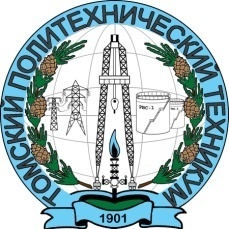 Методическое пособиепо общеобразовательной учебной дисциплине«История» на «Курс лекций по истории России и мира в XXв.»для студентов профессий:43.01.09.  «Повар-кондитер»23.01.03.«Автомеханик»38.01.02. «Продавец, контролер- кассир»15.01.05 «Сварщик» (ручной и частично-механизированной сварки (наплавки)»2018г.Настоящее методическое пособие предназначено для использования студентами техникума при изучении общеобразовательной дисциплины «История». Отражает основной материал разделов и тем рабочей программы дисциплины. Цель данного методического пособия – систематизация и углубление знаний по теме: «История России и мира в XXв.».Назначение его в том, чтобы оказать методическую помощь при подготовке к занятиям и экзаменам по курсу «История России и мира в XXв.»Автор-составитель: Светлова-Ильина Г.Н.., преподаватель Рецензент:Зам. директора по учебно-методической работе Парабельской средней школы им. Н.А.Образцова О.Н.СамсоноваУТВЕРЖДАЮЗам. директора по УМР ____________ Е.А.Метелькова «___» ___________ 20___ г.Содержание1.Пояснительная записка                                                               42.Темы                                                                                                  5-81Тема 11.1. Мир в начале ХХвТема 11.2.Революция 1905-1907 годов в РоссииТема 11.3. Первая мировая война. Боевые действия 1914-1918 годовТема 11.4. Первая мировая война и обществоТема 12.1. Европа и СШАТема 12.3. Новая экономическая политика в Советской России. Образование СССРТема 12.4. Индустриализация и коллективизация в СССРТема 12.5. Советское государство и общество в 1920-1930-е годыТема 13.1. Накануне мировой войныТема 13.2. Первый период Второй мировой войныТема 13.3. Второй период Второй мировой войныТема 14.1. Послевоенное устройство мира. Начало «холодной войны»Тема 14.2. Страны Восточной ЕвропыТема 14.3. Международные отношенияТема 15.1. СССР в послевоенные годыТема 15.2. СССР в 1950-х- начале 1960-х годовТема 15.3. СССР во второй половине 1960-х- начале 1980-х годовТема 15.4. СССР в годы перестройкиТема 16.1. Формирование российской государственности3.Список рекомендуемой литературы и источников                         82-83Пояснительная запискаЦелью пособия является систематизация и углубление знаний по теме: «История России и мира в XXв.» необходимых студенту в его повседневной жизни и деятельности. При разработке лекций, в первую очередь, учитывались требования Государственного образовательного стандарта, а также многолетние исследования по интересующим проблемам. Пособие поможет студентам более полно объяснять современный мир, связывая исторические факты и понятия в целостную картину, глубже понять важнейшие события, процессы отечественной и всемирной истории в их взаимосвязи и хронологической последовательности. Автор стремился создать пособие полезным не только для изучения, но и для понимания жизненных трудностей и возможных путей их разрешения. Весь излагаемый материал представляет собой несколько лекционных тем, предназначенных для изучения и публичного обсуждения на семинарских занятиях.	При подготовке учебного пособия использованы различные источники, прежде всего учебники, изданные по данной дисциплине, а также труды ведущих ученых.Тема 11.1 Мир в начале ХХв
План: 
Мир в начале XX в. 
Экономика ведущих европейских стран
Социальные движения 
Социальные реформы 
Мир в начале XX в.Страны мира к началу XX в. различались не только по своему положению в качестве метрополий и колоний. Разрыв между ведущими державами и остальной частью мира определялся в первую очередь уровнем экономического развития. В большинстве стран Западной Европы, в Северной Америке и Японии сложилось индустриальное общество. Эти страны прошли этап промышленной революции. Новая техника не только широко использовалась в промышленности, но находила все большее применение и в сельском хозяйстве, что привело в дальнейшем к коренным переменам в этой древнейшей сфере деятельности человека. В Африке и на большей части Азии индустриализация еще не началась.Политическое развитие в начале XX в. По форме правления в начале XX в. преобладали монархии. Республиками были все государства Америки, а в Европе ими были лишь Франция и Швейцария. Однако в большинстве государств власть монарха была ограничена народными представительствами (Великобритания, Австро-Венгрия, Германия, Япония и др.). В некоторых странах монарх продолжал играть существенную роль в управлении. Выборы нигде не были всеобщими (так, избирательных прав были лишены женщины). Даже во многих республиках существовали деспотические режимы. Борьба за передел мира.В результате совершенствования транспорта стало значительно проще перевозить на большие расстояния сырье и готовую продукцию. Именно это подталкивало развитые страны к новым колониальным захватам. В результате развернулась борьба за передел мира. Особенно настойчиво этот курс взяли государства, опоздавшие к разделу колоний, но затем превратившиеся в мощные индустриальные державы. В 1898 г. США напали на Испанию под лозунгом освобождения ее колоний. В результате формальную независимость получила Куба, ставшая фактически владением США. К США отошли и Гавайские острова, зона Панамского канала.Германия в XIX в. захватила Юго-Западную и Юго-Восточную Африку (Камерун, Того), купила у Испании Каролинские и Марианские острова в Тихом океане. Япония завладела Тайванем, стремилась утвердиться в Корее. Но и Германия, и Япония считали себя обделенными колониями. Помимо испано-американской войны 1898 г. первыми войнами за передел мира считаются англо-бурская война (1899—1902) и русско-японская война (1904—1905). В результате победы над Россией в русско-японской войне Япония утвердилась в Корее и упрочила свое положение в Китае.Экономика ведущих европейских стран. Решающим фактором экономического и политического развития Великобритании оставалась эксплуатация огромных колониальных владений и рост вывоза капитала. За счет этого Англия, несмотря на потерю промышленной гегемонии, оставалась в числе развитых стран. Однако усиление экономических проблем вело к росту рабочего движения и возникновению в 1906 г. на основе ряда тред-юнионов новой лейбористской (рабочей) партии. Экономические трудности, увеличение расходов на вооружение, новая волна борьбы Ирландии за независимость создавали большие проблемы. Несмотря на значительный промышленный подъем, Франция отставала от других крупных государств. Главная причина сравнительной отсталости французской индустрии была в особенностях ее экономики. Она носила ростовщический характер, капиталы вывозились за границу, часто в виде государственных займов. Замедление темпов экономического развития, отсталое рабочее законодательство и рост налогов в связи с увеличением расходов на вооружение привели к усилению позиций социалистов. В начале XX в. по уровню промышленного производства Германия выдвинулась на первое место в Европе. Преимущественное развитие тяжелой промышленности было вызвано в значительной мере потребностями армии, железнодорожного строительства и судостроения. Создавались могущественные монополии. Готовясь к переделу мира, Германия увеличивала свои военные расходы. В 1914 г. она по количеству боевых кораблей она заняла второе место в мире, уступая лишь Англии. В германском обществе были распространены идеи милитаризма и шовинизма. Проблемы модернизации. Многие страны сталкивались с проблемой модернизации - экономических, социальных, политических и культурных преобразований, направленных на формирование общества, отвечавшего требованиям эпохи. Образцом служили государства Западной Европы. Однако в XIX в. единственный довольно успешный опыт модернизации имел место в Японии. Эти реформы открыли путь для быстрого промышленного развития, распространения гражданских свобод, образования. При этом японцы не отказались от своих традиций, не разрушили привычный уклад жизни.Социальные движенияБыстрое промышленное развитие ряда стран, увеличение численности рабочих вело к росту социальных движений. Началось объединение профсоюзов в федерации. Так возникли Американская федерация труда (АФТ) в США (1886 г.), Всеобщая конфедерация труда во Франции (1895 г.) и др. Рабочие выдвигали требования повышения заработной платы и установления 8-часового рабочего дня. В рабочем движении распространялись анархо-синдикалистские идеи. Сторонники этих идей отвергали политическую борьбу партии, считая, что рабочие должны объединяться только в профсоюзы, основной формой их борьбы должно быть «прямое действие» - стачки, бойкот, саботаж.Социальные реформы Для сохранения стабильности в обществе и под напором населения наиболее дальновидные представители правящих кругов стремились к продолжению социальных реформ. На этом пути в начале XX в. были сделаны важные шаги. В Англии левое крыло либеральной партии выступало в роли посредника между предпринимателями и рабочими. В 1906 г. был принят закон о компенсации работникам, пострадавшим при несчастных случаях на производстве. В 1908 г. установлен 8-часовой рабочий день для шахтеров. Вводились пенсии для рабочих с 70-летнего возраста. Появился закон о страховании рабочих по болезни и безработице. В 1909 г. видный политический деятель либерал Ллойд Джордж, бывший министром финансов, предложил бюджет, названный «народным». Около 10 млн. фунтов выделялось на социальные расходы. В США президент Т. Рузвельт провозгласил компанию против злоупотреблений со стороны монополий. Были приняты законы в области охраны природных богатств, против бесхозного использования земель и воды. Вводился контроль за качеством продуктов и медикаментов. Научно-технический прогресс. особенностью развития общества в первой половине XX в. являлся быстрый количественный и качественный рост промышленности и такой же быстрый рост ее научно-технической основы. В области техники наибольшее значение имели электрификация промышленных предприятии и транспорта, переход к автоматической системе машин, широкое использование двигателей внутреннего сгорания, совершенствования химической технологии. Одним из решающих факторов освоения новой техники стало применение электричества. Электрификация стала основой технического прогресса, обусловив более эффективное использование природных энергетических ресурсов и рациональное распределение производительных сил. Международные отношения в 1900—1914 гг. Планы военно-политических блоков в Европе. В конце XIX - начале XX в. в Европе сложилось два противоборствующих военно-политических союза: Тройственный союз (Германия, Австро-Венгрия, Италия) и Антанта (Франция, Россия, Великобритания). Они вынашивали грандиозные планы по переустройству мира. Англия стремилась стать еще более «Великой Британией», призванной подчинить своему влиянию большую часть мира. Германия строила планы создания «Великой Германии», «Срединной Европы», которая охватывала бы Австро-Венгрию, Балканы, Переднюю Азию, Прибалтику, Скандинавию, Бельгию, Голландию и часть Франции, она хотела стать огромной колониальной империей, имеющей сферу влияния в Южной Америке. Франция стремилась не только вернуть Эльзас и Лотарингию, но и присоединить Рур, расширить колониальную империю. Россия хотела овладеть черноморскими проливами, расширить влияние в районе Тихого океана. Австро-Венгрия добивалась разгрома Сербии, чтобы укрепить свою гегемонию на Балканах.Широкие захватнические планы строили США и Япония. К 1914 г. гонка вооружений в мире достигла огромных размеров. Германия, не сокращая морскую программу, лихорадочно увеличивала и сухопутную армию. Вместе со своей союзницей Австро-Венгрией она имела в распоряжении 8 млн. человек, обученных военному делу. В лагере Антанты насчитывалось большее число обученных военному делу, но германская армия была технически лучше оснащена. Страны Антанты также быстро увеличивали свои вооруженные силы. Однако военные программы Франции и России запаздывали. Их выполнение планировалось только на 1916 - 1917 гг. Германский план войны, предусматривавший быструю (молниеносную) войну на двух фронтах - Западном и Восточном, разработал Шлиффен. Главная идея заключалась в нанесении удара по Франции через Бельгию. Целями операции были окружение и разгром французских армий. Против русских армий сначала предусматривались оборонительные действия ограниченными силами. После разгрома французов предполагалось перебросить войска на восток и нанести поражение России. Планы французского командования носили в основном выжидательный характер, поскольку и в военно-промышленном отношении, и по численности армии Франция уступала Германии. Англия не стремилась к широкому участию в сухопутной войне, надеясь всю ее тяжесть переложить на Россию и Францию. Русские политические и стратегические интересы требовали направления главных усилий против Австро-Венгрии. Балканские войны.Преддверием Первой мировой войны называют Балканские войны. Они начались как завершающий этап в освобождении Балканского полуострова от многовекового турецкого ига. Сыгравшая решающую роль в Первой Балканской войне Болгария укрепила свои позиции, что вызвало недовольство ее союзников. Результатом стала Вторая Балканская война 1913 г. Болгария, которую поддерживали Германия и Австро-Венгрия, была разгромлена и потеряла часть своих недавних завоеваний.Тема 11.2 Революция 1905-1907 годов в России
План:
Причины революция 1905 – 1907 годов
Этапы революции 1905-1907 годов
Причины революции коренились в экономическом и социально-политическом развитии России.Нерешенность крестьянского вопроса,сохранение помещичьего землевладения и крестьянского малоземелья, высокая степень эксплуатации рабочих, самодержавный строй,отсутствие у общества возможности влиять на власть и отсутствие демократических свобод - все это спровоцировало революционный взрыв. Катализатором, ускорившим возникновение революции, стало ухудшение материального положения трудящихся из-за экономического кризиса 1900-1903 гг. и поражение в русско-японской войне 1904-1905 гг. Революция 1905 – 1907 гг. – первая русская революция, т.к. до этого момента все преобразования, которые затевались в стране исходили от группы лиц, которые замышляли государственный переворот или захватывали власть, объявляя себя чудом спасшимся правителем или наследником престола. Т.е. до революции 1905 – 1907 гг. Участники всевозможных беспорядков на деле хотели не коренных перемен, а возвращения власти «законному» наследнику. С января по декабрь 1905 г. революция шла по нарастающей, дальше намечается постепенный спад революционного движения.Этапы революции 1905-1907гг. Революция продолжалась 2,5 года (с 9 января 1905 г. до 3 июня 1907 г.).В своем развитии она прошла несколько этапов.1 этап революции. 09.09.1905 – апрель 1905 года.Поводом к началу первой русской революции стало Кровавое воскресенье. В ходе забастовки заводов Петербурга у радикально настроенных рабочих «Собрания русских фабрично-заводских рабочих г. Санкт-Петербурга» возникла идея о подаче царю петиции о народных нуждах, которая быстро получила всеобщую популярность. После некоторых колебаний эта идея была поддержана Гапоном, который предложил организовать подачу петиции царю как массовое шествие рабочих к Зимнему дворцу. Празднично одетые люди шли к Зимнему дворцу, к царю как защитнику их интересов. Этим лишний раз доказывается, что до 09.01.1905 люди все перемены в своей жизни связывали с царем и не считали своей целью свержение правящего режима. Они несли в руках иконы и портреты царя. Основным требованием прошения был немедленный созыв Учредительного собрания на условиях всеобщей, тайной и равной подачи голосов. В дополнение к этому выдвигался ряд политических и экономических требований - амнистия политических заключенных, расширение прав и свобод граждан, замена косвенных налогов прямым прогрессивным подоходным налогом, введение 8-часового рабочего дня. Завершалась петиция обращением к царю: «Вот, государь, наши главные нужды, с которыми мы пришли к тебе… Повели и поклянись исполнить их, и ты сделаешь Россию и счастливой, и славной, а имя твое запечатлеешь в сердцах наших и наших потомков на вечные времена. А не повелишь, не отзовешься на нашу мольбу, - мы умрем здесь, на этой площади, перед твоим дворцом. Нам некуда больше идти и незачем. У нас только два пути: или к свободе и счастью, или в могилу…». Николая в это время не было в столице, но власти решили не допустить шествия к Зимнему дворцу. До сих пор идут споры о том, кто виноват в трагедии, с чьей стороны раздались первые выстрелы… Опомнившись, рабочие попытались прекратить крестный ход, но попали в клещи между войсками, революционерами и напиравшими массами еще не осознавших, что происходит, задних рядов шествующих.В результате этого события был нанесен серьезный ущерб престижу царя, т.к. именно его обвиняли в трагедии. 18 февраля Николай издал манифест о намерении созвать законосовещательную Государственную думу. Это ненадолго погасило волнения.2 этап революции. Май – сентябрь 1905 года.В мае начинается забастовка ткачей в Иваново-Вознесенске. В ходе этого этапа произошло ряд важных событий. В мае пролетариат создал свои органы руководства революционной борьбы - Советы рабочих депутатов. Революция перекидывается в деревню. Летом состоялся 1 съезд Всероссийского крестьянского союза. В результате выступлений было разгромлено и сожжено более 2 тыс. помещичьих усадьб. В июне вспыхнуло восстание на самом современном судне российского Черноморского флота “Князь Потемкин-Таврический”. Таким образом, к революционному движению примыкает и армия – недавний оплот власти. 6 августа 1905 г. Николай II подписал указ об учреждении Государственной Думы (Булыгинская дума – по фамилии министра внутренних дел), которая бы занималась «предварительной разработкой законов». Этот проект вызвал возмущение, т.к. он ограничивал избирательные права населения высоким сословным и имущественным цензом.3 этап революции. Октябрь - декабрь 1905 г. апогей революции. Начавшаяся в Москве 19 сентября экономическая забастовка печатников в скором времени превратилась в общенародную массовую политическую стачку. В начале октября в забастовочное движение включился Московский железнодорожный узел, что явилось решающим фактором распространения забастовок на всю страну. Стачка охватила 120 городов России. В ней участвовало 1,5 млн. рабочих и железнодорожников, 200 тыс. чиновников и служащих государственных учреждений, около 500 тыс. представителей демократических слоев города, в это же время в деревне произошло около 220 выступлений крестьян. Страна оказалась парализованной, страдали все слои населения. Граф Витте представил царю программу срочных преобразований, и 13 октября 1905 г. он стал председателем Совета Министров. Эта программа была положена в основу знаменитого Манифеста 17 октября. В Манифесте царь давал российскому народу обещания:1. Даровать свободу личности, слова, свободу создавать организации;2. Не откладывать выборы в Государственную думу, в которой должны участвовать все сословия (а Дума впоследствии выработает принцип всеобщих выборов);3. Ни один закон не принимать без согласия Думы. 
Таким образом Николай ограничил свою власть, поставив Думу выше себя. Многие вопросы оставались неразрешенными: как именно будут сочетаться самодержавие и Дума, каковы полномочия Думы. Вопрос о конституции в Манифесте не ставился вообще. Накал революции так и не ослабел, после издания Манифеста 17 октября 1905 г. еще более поляризовались силы в либеральном лагере. Кульминацией данного этапа революции стало Декабрьское вооружённое восстание в Москве.4 этап революции – январь 1906 – июнь 1907 гг., главной чертой которого было постепенное отступление революции. Начала работу I Государственная дума, в которой большинство мест было за кадетами и примыкающими к ним партиями, но она была распущена спустя 2,5 месяца со дня начала её работы. Состав II Государственной думы оказался еще более неприемлемым для правительства (около 100 депутатов - социалисты, 100 кадетов, 100 трудовиков, 19 октябристов и 33 монархиста). В итоге II Дума оказалась еще более левой, чем I Дума. Основная борьба шла по аграрному вопросу, крестьянские депутаты выступили против аграрной программы правительства, разработанной Столыпиным. В условиях спада революции 3 июля 1907 г. по обвинению в подготовке переворота была арестована социал-демократическая фракция II Государственной думы. Сама Дума была распущена и объявлен новый избирательный закон. Так, был нарушено сформулированное Манифестом 17 октября положение о том, что ни один новый закон не имеет силы без одобрения Думы, т.е. Николай II совершил государственный переворот, преступив свой собственный закон. Эту ситуацию в политической истории России принято называть «Третьеиюньским переворотом». Он положил конец революции.Тема 11.3 Первая мировая война. Боевые действия 1914-1918 годов
План:
Ситуация в мире накануне войны
Ход войны
Версальская (Парижская) конференция. Последствия войны
Ситуация в мире накануне войныК началу ХХ века в условиях развивающегося капитализма наиболее промышленно развитые страны остро нуждались в колониях. Особенно характерно это было для стран, в которых капитализм начал развиваться в конце XIX века, таких как Япония или Германия. Они опоздали к колониальному переделу мира, а рынок сбыта товаров им был необходим. Отсюда и вытекает их агрессивная внешняя политика. Предпосылкой войны стал Боснийский кризис, когда освободившаяся от Османской империи Босния и Сербия подверглись аннексии (присоединению) со стороны Австро-Венгрии. Россия в данном конфликте выступила защитником Балканских государств, однако под давлением Германии и Австро-Венгрии и без поддержки союзников по Антанте вынуждена была отступить. Балканы становятся «пороховой бочкой Европы». Ситуация в мире складывалась таким образом, что было достаточно малейшего повода для начала военных действий.Сараевское убийствоТаким поводом стало убийство в столице Боснии Сараево сербским националистом Гаврило Принципом австрийского наследника престола эрцгерцога Франца Фердинанда с супругой. В результате покушения в Сараево убиты эрцгерцог Австро-Венгрии - Фердинанд и его супруга. Убийство совершено боснийским сербом Гаврилой Принципом, восемнадцатилетним студентом, связанным с националистической сербской организацией "Черная рука". Все шестеро заговорщиков были арестованы. Они отказывались отвечать на вопросы следователей, только один из них (вероятно, Данило Илич) сломался и рассказал все детали, в том числе заявил, что оружие было предоставлено сербским правительством. Принципа не могли приговорить к смертной казни, поскольку ему было только 19 лет, и, по австро-венгерским законам, он был несовершеннолетним. Он был приговорён к максимально возможному сроку — 20 годам тюремного заключения. Он умер от туберкулёза 28 апреля 1918 года. Австро-Венгрия обвинила в покушении Сербское правительство и выдвинуло Сербии ультиматум. Сербия выполнила почти все его условия, однако Австро-Венгрия 28.07.1914 года начала бомбардировку Белграда. Дальше события начинают развиваться по нарастающей. К конфликту присоединяются все новые и новые государства.Ход войныВсего Первая мировая война длилась 51 месяц и 2 недели. Охватила территории Европы, Азии и Африки, акватории Атлантики, Северного, Балтийского, Черного и Средиземного морей. Это первый военный конфликт мирового масштаба, в который были вовлечены 38 из существовавших в то время 59 независимых государств. В войне участвовало две трети населения земного шара. Численность воюющих армий превысила 37 млн. человек. Общее количество мобилизованных в вооруженные силы составило около 70 млн. человек. Протяженность фронтов составляла до 2,5-4 тыс. км. Людские потери сторон составили около 9,5 млн. убитыми и 20 млн. ранеными.
г. Основные бои в 1914 году развернулись на Западном французском и восточном русском фронте. 8 августа русская армия вторгается в Восточную Пруссию. Но затем Россия потерпела поражение в результате немецкого и австро-венгерского контрнаступления. В итоге произошел переход от маневренных к позиционным формам борьбы. Стало понятно, что быстрой войны не будет. 1915г. На Западном фронте обе стороны вели стратегическую оборону. Частные операции (у Ипра, в Шампани и Артуа) не имели успеха, несмотря на применение отравляющих газов. На Южном фронте итальянские войска предприняли неудачную операцию против Австро-Венгрии на реке Изонцо. Германо-австрийским войскам удалось разбить Сербию. Англо-французские войска успешно провели Салоникскую операцию в Греции, но не смогли овладеть Дарданеллами. На восточном фронте Россия оттягивала на себя более 50% сил противника. В августе 1915 года Николай II принял на себя командование войсками, надеясь таким образом воодушевить войска и переломить ход войны в свою пользу. В этом году немцы впервые применяют хлор. 1915 год был тяжелым для обеих сторон, однако в более тяжелом состоянии оказалась Германия, которой приходилось воевать на два фронта. Однако Россия оставила ряд территорий Литвы и Белоруссии, что дало возможность Германии воевать и дальше.1916 г. Германия начинает операцию под Верденом, вошедшее в Историю как Верденская мясорубка. По требованию союзников Россия провела наступление – Брусиловский прорыв. На Балтийском море произошло решающее Ютландское сражение. В итоге кампании создались условия захвата Антантой стратегической инициативы. В 1916 оду Англия впервые использует танки. Первая реакция противника на огромные грохочущие машины была паническая. Однако вскоре стало ясно, что недостатков у первых танков больше, чем достоинств: тяжелые, медленные, неманевренные, способные стрелять только вбок, они часто становились опаснее для своих экипажей, чем для противников.1917 – 1918 г. практически для всех стран были революционными. В государствах, выдерживавших все тяготы войны начинаются внутриполитические проблемы. Восточный фронт разваливается. Революционные партии активно ведут агитацию на фронтах, солдат призывают к дезертирству. Российская партия большевиков придерживается пораженческой политики, считая, что поражение в войне приведет к поражению властных структур. К 01.04 1917 г. Англия исчерпала свои финансовые резервы и взяла долг у США. 06.04.1917 г. США вступают в войну. В октябре 1917 года в России происходит революция, в ходе которой к власти приходят большевики. Они заключают с Германией перемирие, а потом и сепаратный мир. Это срывает планы Антанты на разгром Австро-Венгрии и дает центральным державам возможность воевать еще год.Со второй половины 1918 г. с вступлением в войну США союзники подготовили и развернули ответные наступательные операции (Амьенская, Сен-Мийельская, Марнская), в ходе которых ликвидировали результаты германского наступления. 11 июня Германская делегация на переговорах о перемирии встречается с возглавляемой Фошем делегацией союзных держав в железнодорожном вагоне в Компьене. Заключено Соглашение о перемирии, которое должно войти в силу 11 ноября.В 1918 году происходит революция в Германии. Вступает в силу Соглашение о перемирии между союзными державами.Версальская (Парижская) конференция. Последствия войныВерсальская (Парижская) конференция – международная конференция, созванная по окончании Первой мировой войны державами-победительницами для выработки и подписания мирных договоров с побежденными государствами. На ней были выработаны окончательные условия завершения войны. После ее окончания были подписаны: 1) Версальский мирный договор с Германией 28 июня 1919; 2) Сен-Жерменский мирный договор с Австрией 10 сентября 1919; 3) Нейиский мирный договор с Болгарией 27 ноября 1919; 4) Трианонский мирный договор с Венгрией 4 июня 1920; 5) Севрский мирный договор с Турцией 20 августа 1920. Впоследствии по Лозаннскому договору 24 июля 1923 в Севрский договор были внесены изменения. В результате первой мировой войны были ликвидированы Германская, Российская, Австро-венгерская и Османская империи. Австро-Венгрия и Османская империя были разделены, а Россия и Германия перестали быть монархиями, были урезаны территориально и экономически ослаблены. Численность немецкой армии ограничивалась и должна была составлять не более 115 000 человек; отменялась всеобщая воинская повинность; вооруженные силы Германии должны были комплектоваться из добровольцев со сроком службы 12 лет для солдат и до 45 лет для офицеров. Германии запрещалось иметь боевые самолеты и подводные лодки. Аналогичные условия содержались в мирных договорах, подписанных с Австрией, Венгрией и Болгарией. На Германию были наложены репарации; длительному обсуждению подвергался также вопрос о том, что следует включить в список разрушений, предъявленный к оплате. Сначала точная сумма не фигурировала, лишь в 1921 был определен ее размер – 152 млрд. марок (33 млрд. долларов); в дальнейшем эта сумма была снижена. На Парижской конференции был принят Устав Лиги наций – международной организации, призванной обеспечить мирное урегулирование международных конфликтов.Тема 11.4 Первая мировая война и общество
План:1.Отношение партий к войне:2. Камарилья Отношение партий к войне Позиция общества и выразителей их интересов – думских фракций, была неоднозначна. Чем правее партия, тем активнее она поддерживала правительство, и наоборот. Либералы различного толка, в основе своей, поддерживали правительство в вопросе о войне.Октябристы –Взгляды крупной торгово-промышленной буржуазии и помещиков-предпринимателей выразил председатель Государственной Думы Родзянко, провозгласивший лозунг: «война до победного конца».Кадеты – Лидер кадетов Милюков обратился ко всем силам отложить на время все внутренние споры для отпора врагу.
Промежуточное положение между либералами и социалистами занимали «трудовики», чей лидер Керенский призывал отстоять русскую землю и культуру от германского нашествия. Как видим, трудовики готовы были на лишения, но не во имя правительства, а во имя защиты земли и отечества.Социалисты выступили с совместным заявлением, в котором обвинили в развязывании войны правящие круги всех стран.
Один из самых авторитетнейших социалистов, теоретик «русскогомарксизма» Плеханов считал главным зачинщиком и виновником войны Германию, и призывал к борьбе с ней, т.к. поражение превратит Россию в германскую колонию. Однако фракции внутри социал-демократического движения не всегда полностью поддерживали Плеханова:Меньшевики:Потресов поддержал взгляды Плеханова, но выдвинул более нейтральный лозунг: «непротиводействиевойне».Большевики: Большинство большевиков стояло на позициях Плеханова, но левое радикальное крыло во главе с пока ещё Лениным, выступало за использование войны для обострения политического кризиса и назревания революционной ситуации.Ленин заявлял, что война со всех сторон носит несправедливый империалистический характер, и поэтому призывал солдат всех стран повернуть оружие против собственных правительств, т.е. империалистическую войну превратить в гражданские.Одновременно Ленин утверждал, что продолжение войны выгодно социал-демократии, т.к. ведёт к кризису, а в условиях возрастающего недовольства легче поднять народ на революцию.Исходя из этих позиций, он открыто призывал к поражению в войне ради революции, однако ни российское, ни международное социалистическое движение не откликнулось на эти призывы.
Эсеры, которые никогда не были единой партией, раскололись и в этом вопросе на «интернационалистов», поддержавших Ленина, и оборонцев, вставших на позиции меньшевиков.Военные поражения 1915 г. заставили Николая II пойти на контакт с либеральной общественностью и даже предпринять некоторые уступки – например, отправить в отставку нескольких непопулярных министров. Либералы восприняли это как смену политики и 6 августа 1915 г. в IV Государственной Думе был создан «Прогрессивный блок», в который вошли 3/4 всех депутатов, часть членов Государственного Совета, и с которым контактировали некоторые известные генералы (Брусилов). Члены Блока понимали, что продолжать войну и избежать революционного взрыва возможно только при полной поддержке со стороны населения, а для этого необходимо пойти на уступки общественности. Блок сформулировал условия перехода от самодержавия к конституционной монархии путём «бескровной» парламентской революции. Для начала же Блок сформировал состав «правительства доверия» во главе с князем Львовым, в который вошли представители различных политических сил, и который должен был сплотить общество вокруг трона.Камарилья
Однако со стабилизацией положения на фронте Николай II вновь отказывается от сотрудничества с либералами, приостановив с 3 сентября до 15 ноября 1915 г. деятельность Государственной Думы, и отправив в отставку министров, близких либералам. Эти действия оттолкнули от императора либеральную часть общества. Положение монархии ещё более усугубилось тем, что Николай II попал под влияние «камарильи» во главе с императрицей Александрой Фёдоровной и «старцем» Григорием Распутиным. Камарилья (исп. camarilla, от cámara – палата, двор монарха) – это придворная клика, регламентирующая деятельность государства в своих интересах. Влияние Александры Фёдоровны (Алисы Гессенской) на Николая II было общеизвестным фактом. Русскими императрицами часто становились представительницы немецких княжеств, но судьба их в России была различна – одни, как, например, Екатерина II, добивались любви, других недолюбливали. Александру Фёдоровну невзлюбили с самого начала, и её влиянию приписывали все несчастья, связанные с императорской семьей – трагедию на Ходынском поле, болезнь наследника и др. (впрочем, в последнем была доля истины, т.к. гемофилия проявляется только у лиц мужского пола, но переносится по женской линии). В среде придворных императрица попала в изоляцию, что убедило её в мысли о народной любви.
И именно поэтому она так крепко держалась за Григория Распутина, который в её глазах олицетворял простой русский народ. Григорий Распутин происходил из сибирских крестьян, в молодости промышлял конокрадством, за что был нещадно бит, а затем, под видом богомольца и святого человека, отправился в путешествие по России. Его напускная религиозность и набожность буквально очаровали духовника императрицы архимандрита Феофана, который ввёл 50-летнего старца ко двору, о чём позже сильно жалел. При императорской семье Распутин вёл себя как праведник. Обладая, как сибиряк, талантом останавливать кровь, что было важно при болезни цесаревича гемофилией, он сумел привязал к себе императрицу, убедив её в зависимости жизни её сына от его присутствия. Но в остальной жизни от праведника не оставалось и следа – он пьянствовал, развратничал, свою квартиру превратил в притон. До императрицы доходили слухи о похождениях старца, но она отметала их как клевету завистливых придворных. Николай же рассматривал все нападки на Распутина как вмешательство в свои семейные дела, и в одном из разговоров с П.А.Столыпиным откровенно признался: «Я с вами совершенно согласен, Пётр Аркадьевич, но пусть лучше десять Распутиных, чем одна истерика императрицы». Распутин и императрица все активнее стали вмешиваться в государственные дела, и по их инициативе были смещены многие талантливые чиновники, которых заменили подхалимы и бездарности. Даже генералы были недовольны тем, что в Ставке император принимал одни решения, а вернувшись во дворец заменял их другими. Таким образом, Николай II потерял поддержку не только либералов, но и дворянства, Церкви и даже родственников – Великих князей. Вокруг императорской семьи образовался вакуум.Тема 12.1 Европа и СШАПлан:Запад в 20 - 30-е годы ХХ векаЕвропейские революцииМировой экономический кризис 1929 – 1934 гг.Формирование фашизма в ИталииГражданская война в ИспанииЗапад в 20 - 30-е годы ХХ векаТерриториальные изменения после первой мировой войны. Серьезные изменения претерпела политическая карта мира после первой мировой войны. Франция получила обратно Эльзас и Лотарингию, а также оккупировала Рейнский регион Германии. Территориальные приращения получили Бельгия, Дания, Польша. В Европе возникли новые государства: Австрия, Венгрия, Чехословакия, Югославия, Польша, Эстония, Латвия, Литва, Финляндия. Перестала существовать Османская империя, на ее месте появляется Турция. Она лишалась почти всех владений в Европе, Палестин, Трансирдании, Ирака, Сирии, Ливана, Армении. Однако к 1923 году Турция смогла существенно увеличить свою территорию в результате войн с Грецией и Арменией. Германия лишилась огромных территорий. Ее колонии в Тихом океане и Китае захватила Япония, ей было запрещено объединяться с Австрией, ее колонии в Африке поделили между собой Англия, Франция и Южно-Африканский союз. Германия должна была выплачивать репарации. Запрещалась воинская повинность в Германии, ей было нельзя иметь подводный флот, военную авиацию, численность армии была ограничена 100 тыс. человек. Столь серьезное ущемление Германии создаст вскоре почву для роста в ней националистических настроений, который приведут к власти нацистскую партию.Европейские революции. В последние годы войны по Европе прокатилась волна революций. В Германии она произошла в ноябре 1918 года. Главными требованиями Ноябрьской революции стали:- прекращение войны,- уничтожение монархии,- создание демократической парламентской республики,- ликвидация полуфеодального юнкерско-помещичьего землевладения, закрепление социальных прав трудящихся. Ее началом стало восстание моряков в Киле 4 ноября 1918 г., в ходе которого и были созданы первые рабочие и солдатские Советы. Затем революция стала распространяться по всей стране. В результате Ноябрьской революции в Германии была свергнута монархия и сложилась ситуация, при которой требовалось срочное избрание новой власти. В феврале 1919 года в городе Веймар было созвано Учредительное собрание. Это собрание приняло «Веймарскую конституцию» - одну из самых демократических из всех существовавших в мире на тот момент, стремясь стабилизировать обстановку в Германии. Конституция декларировала важные демократические права и свободы граждан;- был введен 8-часовой рабочий день,- повышены пособия для безработных.- Германия провозглашалась республикой (Веймарская республика 1919 – 1933 гг.). Первым президентом Веймарской республики был избран Фридрих Эберт, занимавший этот пост с февраля 1919 до своей смерти в феврале 1925. 20 ноября 1918 года в Венгрии образовалась коммунистическая партия, во главе которой стоял Белла Кун. 21 марта 1919 года Будапештский Совет рабочих депутатов провозгласил Венгрию Советской республикой. Были национализированы банки, частные предприятия, земли. Антанта направила на борьбу с Венгрией войска. 1 августа советская власть в Венгрии была уничтожена, во главе страны встал М.Хорти, формально в Венгрии был сохранена монархия. Острой была революционная борьба в Италии. В 1920 году рабочие захватили фабрики и почти месяц управляли ими. Крестьяне занимали земли. Правительство не осмеливалось идти на кардинальные меры, обещая провести демократические преобразования. Рабочие оставили заводы, однако преобразований так и не произошло. Это дало почву для формирования фашистских настроений и способствовало приходу к власти правительства Муссолини. Мировой экономический кризис 1929 – 1934 гг. Тяжело пришлось не только правительствам, проигравшим войну, но и правительствам победителям. Однако, несмотря на трудности послевоенного устройства, в странах победительницах не сформировался тоталитарный режим, и удалось сохранить демократию. В 20-е годы намечается устойчивый экономический рост. Этот рост, происходящий во всех странах, одновременно приводит к небывалому доселе экономическому кризису, получившему название «Великая депрессия». Экономический центр мира переместился после войны в США, оттуда и начинается кризис. Для капиталистической экономики характерны периодические кризисы перепроизводства, когда большое количество произведенных товаров приводит к падению цен на них. В результате этого производить товары становится невыгодно. До первой мировой войны в условиях колониализма передовые экономики имели возможность бороться с перепроизводством товаров путем захвата новых рынков сбыта. Однако в условиях глобализации мировой экономики, отсутствия возможности захватить новые территории и одновременного экономического роста во многих мировых странах такой возможности не было. Во время экономического подъема процветала спекуляция акциями и ценными бумагами, цена на которые могла значительно превышать их реальную стоимость. После почти десятилетия оптимизма и процветания, Соединенные Штаты были ввергнуты в отчаяние в «Черный вторник», 29 октября 1929 года, день, который обрушил фондовый рынок и стал официальным началом «Великой Депрессии». После падения курса акций без какой-либо надежды на восстановление, началась паника. Огромное количество людей пыталось продать свои акции, но их никто не покупал. Фондовый рынок, который, казалось, был самым верным способом стать богатым, очень быстро стал прямым путем к банкротству. Падение производства привело к росту безработицы, резко сокращается мировая торговля. Великая экономическая депрессия продолжалась до 1933 года и заставила пересмотреть взгляды на экономическое развитие. Она привела к появлению новой экономической системы. На смену классическому капитализму приходит современная капиталистическая экономика, которая отличается от своей предшественницы ограниченным влиянием государства на экономическую деятельность. Большое вклад в это внесли предложения английского экономиста Дж.Кейнса. В основе кейнсианства лежит сочетание государственного регулирования с рыночной экономикой. Кейнс считал, что спрос должно оживить государство: если государство предъявит (и оплатит) предприятиям некий крупный заказ, это приведет к дополнительному найму рабочей силы. Получая заработную плату, люди увеличат свои расходы на потребительские товары. Это повысит экономический спрос, что повлечет рост предложения. В США президент Гувер считал недопустимой помощь государства в экономике. Кандидат в президенты же Ф.Рузвельт же напротив обещал «новый курс», в основе которого находилось кейнсианство. В 1933 году в течение 100 дней он провел ряд преобразований, которые оказали огромное значение для всей страны и мира. Основным методом стало государственное вмешательство во все сферы общественно-экономической жизни. Начала работать социальная защита, контроль за производством и сбытом продукции, началось возрождение производства и др. Было уменьшено количества банков, снижено золотое содержание доллара (доллар был девальвирован), сокращен выпуск бумажных денег. Многие предприятия подверглись принудительному картелированию. Существенно расширились права рабочих.Формирование фашизма в Италии. Внутреннее положение послевоенной Италии характеризовалось серьезными социально-экономическими потрясениями. Война дезорганизовала экономику и финансы. Усиливалась инфляция, и курс бумажной лиры падал. Государственный долг достиг огромных размеров. Разочарование в плодах победного мира породило красное революционное движение в стране Сентябрь 1920 г. показал, что обострившаяся до предела классовая борьба в Италии грозит опрокинуть существующий строй. Организатором первых фашистских отрядов, а затем вождем фашистского движения в Италии стал Б. Муссолини. Исключенный в начале первой мировой войны из социалистической партии, он был одним из лидеров движения за вступление Италии в войну. Муссолини основал свою газету «Народ Италии», страницы которой в годы первой мировой войны заполнялись крикливой милитаристской пропагандой. «Нейтральные не двигают событиями, а подчиняются им. Только кровь дает бег звенящему колесу истории». В 1919 году Муссолини создает организацию под названием «Союз борьбы». Вначале организация насчитывала всего несколько десятков человек, но постепенно стала расширять свои ряды, главным образом за счет бывших фронтовиков. Исходным пунктом этой пропаганды стали жалобы на «испорченную победу» («Sconfittavittoria»). Муссолини и другие фашистские вожди изображали дело так, будто весь мир (и больше всего правители стран Антанты) заражен ненавистью к Италии, которая окружена врагами, а правительство проявляет преступную слабость. Открытая передача власти в руки фашизма произошла в 1922 г. 28 октября был совершен фашистский переворот, названный Муссолини «великим походом на Рим». Правительство Факта, который уже вел переговоры с фашистами, подало в отставку. Муссолини получил от короля предложение сформировать новое правительство, и «великий поход» на Рим выразился в том, что 30 октября дуче прибыл в столицу Италии в спальном вагоне. В этот же день он приветствовал вместе с королем проходившие по улицам «вечного города» отряды фашистов. В январе 1925 г. Муссолини заявил о своем твердом намерении силой обуздать всякую оппозицию. В усилении фашистской диктатуры особое значение имел закон от 3 апреля 1926 г., утвердивший контроль правительства над профсоюзами.Гражданская война в Испании. 14 апреля 1930 г. муниципальные советы всех крупных городов Испании провозглашают республиканский строй. В новой республике начинается борьба за власть между правыми и левыми силами. 12 июля 1936 г. погибает лейтенант X. Кастильо, от рук фашистов, в ответ социалисты одного из лидеров правых сил X. КальвоСотело. 17 июля 1936 г. в испанском Марокко и на Канарских островах вспыхнул антиправительственный путч. На следующий день к мятежу примкнули генералы, командовавшие воинскими частями в различных пунктах Испании. 19 июля 1936 г. генерал Ф. Франко прибыл с Канарских островов в г. Тетуан на севере Марокко и принял на себя командование испанским экспедиционным корпусом в Африке, численностью 45 тыс. человек. Это были наиболее боеспособные войска, состоявшие преимущественно из опытных солдат и офицеров. Республиканское правительство и партии Народного фронта призвали граждан страны встать на защиту республики. Началась Гражданская война. Республиканское правительство Испании обратилось к правительству Франции с просьбой о содействии. Однако Франция, а по ее инициативе и другие державы провозгласили «политику невмешательства. В свою очередь генерал Ф. Франко направил настоятельные просьбы к фашистским режимам А. Гитлера в Германии и Б. Муссолини в Италии. Берлин и Рим откликнулись на призыв испанских путчистов. В сентябре 1936 г. СССР принял решение об оказании помощи Испании. Республиканскую Испанию поддержали демократические силы и других стран. Из числа добровольцев-антифашистов, прибывавших в Испанию, были сформированы Интернациональные бригады. Руководящие полномочия мятежников сосредотачивались в руках одного человека - генерала Ф. Франко. Осенью 1936 г. Хунта национальной обороны назначила его Главнокомандующим всеми родами войск и одновременно главой правительства, а в скором времени и главой государства. 30 января 1938 г.  были сформированы руководящие органы власти. Глава государства Ф. Франко обладал всей полнотой законодательной власти и одновременно возглавлял Совет министров - высший орган исполнительной власти, он же был лидером единой партии «Испанская фаланга». Хунта отменила свободу печати, слова, собраний и манифестаций, запретила все профсоюзные организации и политические партии, кроме «Испанской фаланги». Земельная собственность и иная недвижимость возвращались бывшим владельцам из числа испанской аристократии. Франкисты взяли под свой контроль школьное и университетское образование, книгопечатание, библиотечное дело, объекты культуры, отменили все антирелигиозные законы, принятые республиканскими правительствами. Действия руководства республиканской армии были нескоординированы. Во второй половине 1938 г. Франция закрыла испанскую границу, усилив тем самым блокаду республиканской Испании. 27 февраля 1939 г., Англия и Франция разорвали дипломатические отношения с законным правительством Испании и признали правительство Ф. Франко. В конце марта вся Испания находилась в руках мятежников. Война в Испании закончилась 1 апреля 1939 г. поражением республиканских сил. В тот же день правительство Ф. Франко получило официальное признание со стороны США. В Испании устанавливается диктаторский режим.Тема 12.3 Новая экономическая политика в Советской России. Образование СССРПлан:Причины перехода к новой экономической политикеМероприятия НЭПОбразование СССРПричины перехода к новой экономической политике.Россия вышла из Гражданской войны в состоянии «человека, избитого до полусмерти» (В.И. Ленин). Кризис имел всесторонний характер: экономическая разруха (промышленность, по некоторым показателям отброшенная к уровню 1861г., бездействующий транспорт, сократившиеся наполовину посевные площади, измеряемая тысячами процентов в год инфляция, развалившаяся финансовая система) дополнялась социальной катастрофой (падение уровня жизни, высокая смертность, голод) и политическим напряжением (недоверие к советской власти, усиление антибольшевистских настроений). Грозным предупреждением были восстание крестьян в Тамбовской губернии и восстание матросов, солдат и рабочих в Кронштадте под лозунгами политических свобод, переизбрания Советов, отстранения большевиков от власти. Кризис не был лишь следствием войны. Он свидетельствовал о крахе «военного коммунизма» как попытки непосредственного, стремительного, с опорой на насилие перехода к коммунизму.Мероприятия НЭП. Весной 1921 г. на X съезде РКП(б) было объявлено о новой экономической политике (НЭП)— новой потому, что она признавала необходимость маневра, допущения некоторой свободы экономической деятельности, торговли, товарно-денежных отношений, уступок крестьянству и частному капиталу. Принципиально цели не изменились — переход к коммунизму оставался программной задачей партии и государства, но методы этого перехода были отчасти пересмотрены. Нэп включал в себя ряд мер:- Замена продразверстки меньшим по размеру продналогом;- Допущение свободы торговли продуктами сельскохозяйственного производства;- Денационализация мелкой и средней промышленности при сохранении за государством, так называемых командных высот (металлургия, транспорт, топливная промышленность, нефтедобыча и др.);- объединение крупных предприятий в тресты, работавшие на основе хозрасчета и подчиненные Высшему совету народного хозяйства;- отмена трудовой повинности и трудовой мобилизации, внедрение оплаты труда по тарифам с учетом количества и качества продукции;- разрешение свободы частного капитала в промышленности, сельском хозяйстве, торговле, сфере обслуживания (с ограничениями), поощрение кооперации;- допущение иностранного капитала (концессии, аренда); воссоздание банковской и налоговой систем;- проведение денежной реформы на основе ограничения эмиссии, вытеснения совзнаков и введения устойчивой валюты -червонца.
Достижения НЭПа значительны: - к 1925 г. был в основном достигнут довоенный уровень промышленного и сельскохозяйственного производства, - остановлена инфляция, - стабилизирована финансовая система, - улучшилось материальное положение населения. Вместе с тем успехи нэпа не следует преувеличивать. По выражению историка В.П. Дмитренко, он привел к восстановлению отсталости: задач модернизации, стоявших перед российской экономикой уже в начале XX в., он не решал. Более того, НЭПу были свойственны весьма серьезные противоречия, которые привели к целой череде кризисов:- сбыта промышленных товаров - дефицита промышленных товаров,- хлебозаготовок (зима 1927/28) –- и породили острую борьбу в руководстве партии и государства. Самым главным было противоречие между экономикой и политикой: экономика, основанная на частичном признании рынка и частной собственности, не могла стабильно развиваться в условиях ужесточения однопартийного политического режима, программные цели которого состояли в переходе к коммунизму, обществу, свободному от частной собственности. Официально об отказе от НЭПа было объявлено в декабре 1929 г.Образование СССР1917 год стал переломным для нашей страны. Менялась политика, экономика, общество, менялось само государство. Хаос и резкое ослабление центральной власти вызвали рост сепаратизма на окраинах и распад Российской империи. На границах России образовалось множество национальных республик. Часть из них, более близких западноевропейской культуре, выбрали буржуазный путь развития (Финляндия, Польша, Прибалтийские государства). В остальные разные пути устанавливалась советская власть. Перед советскими национальными республиками вновь встал вопрос о воссоединении. Этому стремлению способствовали несколько стимулов:- наличие единого внешнего врага в лице «враждебного капиталистического окружения»;- восстановление экономических связей в условиях экономической блокады;- единая марксистская идеология.Но многих национальных коммунистов беспокоила опасность «русификации». Они готовы были к объединению, но к объединению на равных началах и с сохранением национальных особенностей, что приводило к разногласиям с Москвой, не желавшей лишаться монополии на власть. В этих условиях в ЦК возникли два отличных друг от друга плана объединения Советских республик:План автономизации, разработанный Сталиным и сторонниками централизации. Он предусматривал вхождение Советских республик в состав РСФСР на правах автономий, при котором власть Москвы и законодательство России просто распространялись на новые территории.По сути, это было не объединение и создание нового государства, а поглощение Россией национальных Советских республик.Федеративный планЛенина. Он критиковал сталинский план и выступал за равноправные союзные отношения. Ленин стоял за заключение между Советскими республиками равноправных договоров, что предусматривало разработку новой Конституции и формирование новых федеративных органов власти с представительством от всех республик. Большинство коммунистов поддержали формулировку Ленина, но при существующем режиме диктатуры партии настоящего союза независимых и равноправных государств получиться не могло. Действительно, находящие во главе национальных республик коммунисты обязаны были проводить политику ЦК партии, т.е. Москвы.К этим проблемам добавилась обостряющаяся болезнь Ленина, что выдвинуло на первый план в этом вопросе наркома по делам национальностей Сталина. Объединительный процесс начался ещё в годы Гражданской войны с объединения Красной Армии всех советских республик 1 июня 1919 года представителями пяти республик был подписан Декрет «Об объединении социалистических республик: России, Украины, Латвии, Литвы, Белоруссии для борьбы с мировым империализмом». По окончании войны, по мере освобождения от оккупационных войск и свержения буржуазных правительств, встал вопрос о превращении военного союза в постоянный военно-политический и экономический союз. Первый подобный союзный договор был заключен в сентябре 1920 г. с Азербайджанской ССР. По договору РСФСР и АЗССР создали объединенные комиссариаты в ведение которых входили военные организации и командование;
финансы, национальная экономика, внешняя торговля и снабжение;
ж/дорожный и водный транспорт, почта и телеграф.Республики сохранили самостоятельную внешнюю политику, что делало новое государство скорее союзом независимых государств (конфедерацией). Через 3 месяца подобный договор был заключён с Украинской ССР. Но если Азербайджан был самым слабым из советских государств, то Украина – самым сильным. Поэтому в договоре с Киевом более чётко были определены функции объединённых комиссариатов, и закреплено равноправие. В 1921г. в эту систему были включены Белорусская, Грузинская и Армянская ССР. Остальные три советские республики – Хорезмская, Бухарская и Дальневосточная были несколько в ином положении:- Хорезм (бывшая Хива) и Бухара были Народными Республиками;- Дальневосточная Демократическая Республика;Союзные договоры с ними сильно отличались, особенно экономические статьи, сохранившие за республиками большую свободу во внешней торговле. Таким образом, эти договоры носили скорее военно-политический, а не экономический характер. Такое различие в правах и, главное, право республик самостоятельно проводить внешнюю политику не соответствовало принципам федерации и создавало массу проблем, особенно в международных отношениях. Ситуация обострилась в нач. 1922 г., когда РСФСР единственную из 9-ти союзных республик пригласили принять участие в европейской конференции в Генуе, подразумевая, что она будет представлять всю союзную федерацию. В ответ 8 союзных республик заключили соглашение, поручив РСФСР защищать их интересы на конференции, и предоставив ей право подписывать международные договоры, даже не относящиеся к работе конференции. По сути дела, и в дальнейшем республики согласны были поручить внешнюю политику Москве, но при условии включения во внешнеполитические органы своих представителей. Только Украина выступала против, не желая давать каких-либо преимуществ России.Таким образом, к концу 1922 года процесс воссоединения был закончен, и нуждался лишь в конституционном оформлении.
Конституция СССР 1924 год.30 декабря 1922 г. в Москве был созван I съезд Советов СССР.
Накануне съезда в составе союза произошли изменения:
в состав РСФСР вошла Дальневосточная Демократическая Республика.
Сталин и Орджоникидзе, несмотря на противодействие больного Ленина и грузинских коммунистов, сумели добиться объединения 3-х закавказских Республик – Азербайджанской, Армянской и Грузинской в единую Закавказскую СФСР (лидеры грузинских коммунистов, более всего сопротивляющиеся этим планам, были освобождены от занимаемых должностей, и новый партийный аппарат не стал препятствовать этим планам).Поэтому на I съезде Советов СССР приняли участие не 9 республик, а 4 –РСФСР, УССР, БССР и ЗСФСР (Хорезм и Бухара ещё не были социалистическими). Основной доклад сделал Сталин, зачитавший проект «Договора об образовании Союза Советских Социалистических Республик». В ней перечислялись причины образования СССР – экономическая, политическая, идеологическая. Съезд единогласно утвердил Договор, избрал ВЦИК СССР (Всесоюзный Центральный Исполнительный Комитет), и поручил ему на основе Договора разработать проект Конституции СССР.
31 января 1924 г. II съезд Советов СССР принял 1-ую Конституцию СССР. Конституция провозглашала принципы образования СССР:- добровольность объединения;- равноправность республик;- свободу выхода из СССР и право других государств на вхождение в СССР.Было проведено разграничение предметов ведения между союзными и республиканскими органами власти:- союзные органы власти – оборона, внешняя политика и торговля, - общее планирование экономики и союзного бюджета, - разработка основ союзного законодательства;- республиканские органы власти – местное хозяйство,- просвещение, - земледелие, - здравоохранение, - социальное обеспечение, - юстиция.Высшим законодательным органом власти был провозглашен регулярно созываемый Всесоюзный съезд Советов, в чьей компетенции было утверждение и изменение Конституции. Между съездами высшая власть принадлежала двухпалатному ЦИК СССР, который должен был представлять интересы всех республик и автономий.Верхняя палата – Совет Союза (равное представительство от всех республик).Нижняя палата – Совет национальностей (количество депутатов соответственно населению республики).На совместном заседании обеих палат ЦИК СССР избирались Президиум ЦИК СССР, являвшийся высшим органом власти между сессиями ЦИК СССР, и правительство – Совет народных комиссаров (СНК). В состав СНК входило 12 человек – председатель (избран Ленин, но из-за скорой смерти так и не приступил к должности), заместитель и 10 наркомов. При ЦИК СССР создавались высшие органы судебной власти – Верховный суд СССР и ОГПУ (объединенное государственное политическое управление). Каждая республика, входящая в СССР, имела подобную структуру власти, но верховенство оставалось за союзными, располагающимися в столице Союза – Москве.Эта Конституция противоречила демократическому принципу разделения властей, но соответствовала принципу пролетарской диктатуры
Кроме того, на практике не государственные органы, а ЦК партии определял направления развития страны и работу правительства. Главы и члены правительств были коммунистами, избирались ЦК партии, и были полностью подконтрольны партии. В ленинский период решения в ЦК ещё принимались голосованием пусть и узкой, но всё-таки группой лиц. С середины 20-х гг. начался переход к авторитаризму, что привело к сосредоточению всей власти в руках одного руководителя партии.В последующие годы в союз вступили новые республики:1925 г. – Узбекская и Туркменская ССР.1929 г. – Таджикская ССР.1936 г. – Казахская и Киргизская ССР,
в этом же 1936 г. была распущена ЗСФСР и Азербайджанская, Грузинская и Армянская ССР отдельно вошли в состав СССР.1940 г. – Литовская, Латвийская, Эстонская и Молдавская ССР.Всего в СССР объединилось 15 республик.Тема 12.4 Индустриализация и коллективизация в СССР
План:
Начало индустриализации
Коллективизация
Начало индустриализации. Зимой 1927/28 г. было принято решение о корректировке плана хозяйственного развития страны. На следующий хозяйственный год было намечено приоритетное развитие тяжелой индустрии. К этому же времени относится начало разработки первого пятилетнего плана на 1928-1932 гг. В управление народным хозяйством вносились плановые начала, па предприятиях разворачивалась борьба за экономию ресурсов и финансов с тем, чтобы направить сэкономленные средства на строительство новых заводов и фабрик. Основу новой экономики, по замыслу составителей плана, должен был составить государственный сектор. В новой экономике частнику уже не было места. План развития народного хозяйства предусматривал направление средств на техническое переоснащение предприятий и развитие энергетических мощностей. За первую пятилетку намечалось и осуществить крупнейшие вложения в развитие тяжелой промышленности. Развитие легкой и пищевой промышленности в это время замедлилось. Председатель Совнаркома А.И. Рыков выступил с собственным экономическим планом, предложив на первое место выдвинуть легкую промышленность. Однако он подвергся резкой критике за несоблюдение плана развития машиностроения и металлургии. Против Рыкова выступили Госплан, ВСНХ, которые получили поддержку Сталина. Главной опасностью теперь был объявлен «правый уклон», одним из лидеров которого стал Бухарин, выступавший с достаточно резкой критикой темпов индустриализации. На Пленуме ЦК ВКП(б) в ноябре 1929 г. было окончательно принято решение о недопустимости нахождения в партии сторонников «правого уклона». Народное хозяйство полностью перешло к централизованному планированию. На базе государственных синдикатов, монополизировавших снабжение и сбыт, были созданы, производственные объединения. Распределение ресурсов по предприятиям также происходило централизованно. Нормы оплаты труда рабочих регламентировались сверху. На предприятиях руководители напрямую отвечали за выполнение плана, срыв заданий мог означать для них очень серьезные последствия. Кандидатуры на должности руководителей крупных объектов утверждались на уровне ЦК ВКП(б) и Совнаркома.Коллективизация. В 1927 г. получили высокий урожай. Однако план хлебозаготовок был провален, поскольку крестьяне отказались продавать хлеб по низким государственным ценам. С выполнением планов индустриализации также возникли трудности. Государство не имело хлеба для экспорта за границу, а, следовательно, и средств для закупки передовых технологий. Сталин не мог этого не понимать. В январе 1928 г. Политбюро приняло решение о чрезвычайных мерах для выполнения плана хлебозаготовок. Однако в 1928 г. объем хлебозаготовок вновь сократился.XVI партийная конференция в апреле 1929 г. приняла решение об организации «крупного социалистического земледелия» — колхозов и совхозов. Против кулаков началась беспощадная борьба, нередко руками их односельчан — деревенской бедноты. Вновь были приняты чрезвычайные меры по сбору хлеба. В деревню было направлено 25 тыс. рабочих, которые должны были разъяснять крестьянам политику партии и организовывать совхозы и колхозы (движение двадцатипятитысячников). Накануне празднования годовщины Октябрьской революции в «Правде» была опубликована статья Сталина «Год великого перелома», в которой говорилось о том, что момент полного перехода к сплошной коллективизации уже давно созрел. Ноябрьский пленум 1929 г. решил увеличить плановые задания по созданию колхозов, совхозов и машинно-тракторных станций (МТС). Земли кулаков, инвентарь и скот конфисковались и передавались местным органам. Часть кулаков подлежала высылке в отдаленные районы страны, а остальные расселялись за пределы хозяйств нового типа. Зимой 1929/30 г. решение Политбюро стало проводиться в жизнь. Местные органы власти, стремясь отрапортовать о выполнении плана коллективизации, начали широко применять политику раскулачивания. Под нее подпадали все, кто не желал вступать в колхозы. На спецпоселения было сослано около 2 млн. человек. Всего было выселено с прежнего места жительства около 3,5 млн. крестьян. Крестьяне оказывали активное сопротивление насильственной коллективизации. Лишь зимой 1930 г. было около 2200 крестьянских выступлений, носивших, правда, разрозненный характер. Чтобы спастись от попадания в «кулаки», население стало уничтожать свой скот и распродавать инвентарь. Опасаясь полной ликвидации крестьянских хозяйств, Сталин принял решение ускорить процесс коллективизации, поставив деревню под жесткий контроль. В 1930- 1932 гг. власти перешли к изъятию у колхозов семенного хлеба. Не имея возможности активной борьбы, крестьяне стали оказывать пассивное сопротивление - не выходили на работу. Политика государства, а также засуха привели к трагическим последствиям - на Нижней и Средней Волге, на Украине и в Казахстане в 1933 г. начался голод, унесший многие человеческие жизни.Тема 12.5. Советское государство и общество в 1920-1930-е годы
План:
Советский Союз в 20 - 30-е гг. XX в.
Идеология
Репрессии
Социальные процессы.
Итоги развития
Советский Союз в 20 - 30-е гг. XX в. существовал в условиях постоянной угрозы войны. Подготовка к войне явилась главной причиной индустриализации и коллективизации, которые затрагивали жизнь всего населения Советского Союза. Вся экономика подчинялась планированию из Центра, а экономическая политика велась путем отдачи специальных директив. В этот процесс втягивалось и село. Крестьяне, теряя последние остатки самостоятельности, становились в один ряд с рабочими. В свою очередь, рабочие заводов и фабрик лишились выбора места работы и становились бесправными на своих предприятиях. Подготовкой к будущей войне являлось и укрепление органов ОГПУ. Они должны были подготовить тыл к будущей войне, выкорчевав все возможные очаги оппозиции во избежание создания «пятой колонны» в тылу Красной армии. Сталин, начавший свое восхождение к власти с 1922 г., имел несомненный дар улавливать настроения населения, именно потому он повернул от нэпа к форсированному строительству индустриальной державы. Он понимал, что массы неоднородны, а претворять в жизнь планы авантюрного характера могут лишь люди с неокрепшим мышлением, прежде всего молодежь. Сталин во всех отраслях государственной и хозяйственной жизни стремился заменять старые кадры молодыми. В этом была его сила и его же слабость.
Идеология. Со страниц газет, журналов, с плакатов звучали призывы быть готовыми к защите социалистического Отечества, быть бдительными, крепить трудом оборону страны. Главными героями тех лет становились пограничники, передовики-новаторы, побивающие все рекорды, граждане, разоблачающие козни врагов, и т. п. Мастерам искусства вменялось в обязанность отражать в своем творчестве партийные установки. Даже в комедийных фильмах («Девушка с характером», «Светлый путь», «Цирк») звучит тема борьбы с диверсантами или агентами иностранного влияния.Репрессии. 1 декабря 1934 г. в Ленинграде был убит первый секретарь Ленинградского обкома партии С.М. Киров. Сталин решил использовать это убийство для усиления репрессий. В те декабрьские дни было принято решение об ускоренном рассмотрении всех политических дел. Проходящие по делам о контрреволюционных преступлениях подлежали расстрелу. Ужесточается законодательство. Репрессиям начинают подвергать членов семей, осужденных и их родственников. К уголовной ответственности привлекаются дети, достигшие 12 лет. Все было подготовлено к началу «большого террора». Судебные процессы, ранее затрагивающие лишь определенные классы или партии, охватывали все большую часть населения. В ход пошли статьи с обвинениями за связь с троцкистами или контрреволюционную деятельность. Нередко судили людей, не имевших ни малейшего понятия о троцкизме и никогда не состоявших в рядах оппозиции. Органы НКВД (объединенные в 1934 г. с ОГПУ) получили указание добиваться признания подследственных любыми путями, включая применение пыток. Приговоры выносили специально подобранные «тройки». Подсудимому о вынесении приговора сообщали за несколько минут до приведения его в исполнение. Применение труда заключенных дало возможность решать многие хозяйственные вопросы с гораздо меньшими затратами. Ведь заключенным не нужно было платить зарплату. В историю «большого террора» недаром вошел 1937 год. Желая очистить тыл на случай войны с западными державами от «пятой колонны», Сталин решил укрепить органы НКВД. Назначенный в сентябре 1936 г. главой НКВД Н.И. Ежов начал разработку дела о «параллельном антисоветском троцкистском центре», по которому проходили известные партийные и советские деятели Пятаков, Сокольников, Радек, Серебряков. На Пленуме ЦК ВКП(б) в 1937 г. Сталин резко критиковал местные органы за потерю политической бдительности и призвал принять суровые меры для «выкорчевывания вражеских гнезд». Летом 1937 г. по «делу военных» были осуждены к расстрелу М.Н. Тухачевский, И.Э. Якир, И.П. Уборевич, которым было предъявлено обвинение в сотрудничестве с вражеской разведкой и подготовке военного переворота.Последним политическим процессом было дело об «антисоветском правотроцкистском блоке», по которому обвинялись лидеры бывшей правой оппозиции Н.И. Бухарин, А.И. Рыков и ряд других лиц. Многие известные деятели партии и армии были репрессированы без суда. Так было с маршалами А. И. Егоровым и В.К. Блюхером, наркомом юстиции Н.В. Крыленко, наркомом внутренних дел Н. И. Ежовым. В результате репрессий неоднократно обновлялись штаты наркоматов, менялись командиры воинских частей, секретари обкомов, горкомов и райкомов. В марте 1939 г., выступая на XVIII съезде ВКП(б), Сталин сказал, что чистки в партии были неизбежны, хотя и сопровождались многочисленными ошибками.Социальные процессы. Преобладающим социальным слоем в 30-е гг. XX в. стал рабочий класс, интенсивно пополняющийся выходцами из сельской местности. Безработица была ликвидирована.Промышленность нуждалась в квалифицированных рабочих кадрах, в связи с чем была введена официальная проверка знаний рабочих, особенно тех, кто обучался в техникумах и училищах. Труд квалифицированной части рабочего класса хорошо оплачивался, что положительно влияло на трудовые показатели этой категории рабочих. В среде этого слоя рабочих зарождалось движение ударников и стахановцев. Они имели значительные социальные льготы. Именно они служили тем резервом, который в случае необходимости пополнял кадры для партийной, хозяйственной и профсоюзной работы.Для крестьян новые условия существования оказались сопряженными с существенными потерями. Большие налоги возмущали сельское население.В результате сплошной коллективизации к концу 30-х гг. XX в. в деревне почти исчезла категория крестьян, называемых кулаками.В середине 30-х гг. XX в. правительство пошло на некоторое смягчение политики по отношению к крестьянству. Колхозникам было разрешено держать скот и птицу, был сокращен план хлебо- и мясозаготовок, II съезд колхозников-ударников, созванный в ноябре 1934 г., добился для крестьян права ведения собственного личного хозяйства и права продажи своей продукции на рынках.Итоги развития.Итогом развития СССР в 30-е гг. XX в. стала ликвидация его отставания от передовых стран в ключевых отраслях промышленности, по объему которой Советский Союз вышел на второе место в мире после США. Значительно повысился и выпуск продукции на душу населения. При этом главное внимание уделялось военной промышленности. К концу 30-х гг. XX в. повысился уровень жизни народа, особенно в городах. Многие социально-экономические права были закреплены в Конституции СССР 1936 г. По ней же вводилось всеобщее, равное и прямое голосование. Но если конституционные права на труд, отдых, бесплатное образование, медицинское обслуживание во многом были реальностью, то политические права существовали, лишь на бумаге.Тема 13.1 Накануне мировой войны
План: 
Накануне мировой войны
Германо-советский договор
Военно-политические возможности и планы сторон
Накануне мировой войны. Мир в конце 30-х гг. XX в. еще при заключении Версальского договора наиболее дальновидные политики говорили, что это не мир, а перемирие. Германия не могла смириться с условиями договора и сохраняла потенциал для попыток его пересмотра. Были и другие силы, готовые развязать войну. В период экономического кризиса 1929— 1933 гг. попытки решить проблемы с помощью войн и захватов чужих земель усилились. В 1931 г. Япония оккупировала Маньчжурию. После прихода к власти в Германии Гитлера в 1933 г. эта страна стала главным источником военной опасности. Гитлер не скрывал своих намерений завоевать «жизненное пространство» на Востоке.Агрессивные государства – Германия, Италия и Япония с зависимыми от них странами составляли первый центр силы.Вторым центром силы являлись демократические страны Великобритания, Франция и США.Они стремились сохранить свое господствующее положение в мире, удержать власть над колониями, противодействовать усилению агрессивных стран. Однако они не желали открыто портить отношения со странами-агрессорами и по существу потворствовали им. При этом Великобритания, Франция и США надеялись направить агрессоров на другие страны - СССР, Китай.Третьим центром силы являлся Советский Союз. СССР стремился в 30-е гг. XX в. сблизиться с Францией и Англией для совместного противодействия Германии. Однако западные державы рассматривали Германию в качестве противовеса СССР и коммунистическому движению, которое считали для себя опасностью номер один. В этих условиях Германия в 1938 г. перешла к решительным действиям, захватив Австрию и Судетскую область Чехословакии. Вскоре Германия предъявила Польше требования о передаче ей Данцига и путей через Польский коридор.Германо-советский договор.В 1939 г. правительства Великобритании и Франции начали в Москве переговоры с Советским Союзом о заключении договора о взаимопомощи в случае германской агрессии. Но достигнуть соглашения не удалось. На переговоры западные державы послали второстепенных чиновников, не имевших полномочий для заключения договора. Главным препятствием стала позиция Польши: советские войска могли иступить в борьбу с германской армией, лишь пройдя через территорию Польши, на что польское правительство категорически не соглашалось, а западные страны не предприняли ничего для изменения этой позиции. Переговоры были сорваны. В этих условиях СССР принял предложение Германии о переговорах. 22 августа 1939г. в Москву прилетел министр иностранных дел Германии Риббентроп. Он в кратчайший срок согласовал с наркомом иностранных дел В. М. Молотовым все детали соглашения. 23 августа договор, получивший неофициальное название «пакт Молотова-Риббентропа», был подписан. Обе стороны обязывались воздерживаться от нападения друг на друга, и не поддерживать ни в какой форме третью державу, напавшую на страну, подписавшую соглашение. Согласно секретному протоколу к договору стороны разграничивали сферы своих интересов в Европе. К сфере интересов СССР относились Финляндия, Эстония, Латвия, часть Польши, Бессарабия, к сфере интересов Германии - часть Польши и Литва. Позже Литва была отнесена к сфере интересов СССР, а Финляндия - Германии. В середине 30-х годов в мире разразился кризис. Он охватил все крупнейшие капиталистические страны, кроме Японии, Германии, Италии, которые перестроили экономику на военный лад. Кризис привел к обострению всех мировых противоречий, что привело ко второй мировой войне. На лекции подробно будет рассказано о политике фашистских государств, политике стран ЕвропыДля обеих сторон близкого военного конфликта (нацистская Германия и демократические Англия и Франция) необходима была поддержка СССР. Западные страны нуждались в советской военной помощи, Германии важно было нейтрализовать СССР, выиграть время. В 1939 г. СССР вел одновременно переговоры с западными странами и негласные договоренности с Германией. Для Гитлера договор нужен был для захвата Польши, для восстановления границ Германии 1914 г.Для Сталина договор должен был ограничить продвижение немецких войск на восток в войне Германии с Польшей и присоединить Западную Украину, Западную Белоруссию, Бессарабию и др. Договор с Германией снимал и японскую угрозу.Главная же цель этого договора для Сталина состояла в том, чтобы столкнуть между собой враждующие империалистические группировки и сохранить мир для Советской страны.Как можно оценить этот договор?Долгое время договор трактовался односторонне как правильный внешнеполитический шаг советского правительства.Современные исследователи оценивают этот договор как политическую ошибку с тяжелыми последствиями. Был выбран не лучший вариант решения проблем.Последствия договора:с моральной точки зрениядоговор нанес СССР урон в мировом общественном мнении.Изменение политики в отношении фашистской Германии показалось мировой общественности противоестественным. И в Советской стране люди не понимали изменений в отношениях с ГерманиейЧего же добилась Советская страна в результате договора? - СССР избежал войны на 2 фронта;- подорвано было доверие Японии к Германии как к союзнику и вызвало самостоятельные действия Японии (пакт о нейтралитете с Советским Союзом в апреле 1941г.); - был нанесен удар по планам создания антисоветского единого фронта (Германия, Франция, Англия);- война оттянулась на 2 года. Необходимо отметить и негативные последствия этого договора. Подробнее об этом на лекции. В 1939-1940 гг. произошла советско-финская война. Советский Союз пытался присоединить Финляндию. Но завоевать Финляндию не удалось. Эта война показала всю неготовность СССР к войне. Потери Красной армии составили до 130 тыс. убитых. Финны потеряли 29 тыс. человек. В 1939-40 гг. был установлен советский контроль над прибалтийскими республиками. Когда мы ставим вопрос о том, можно ли было избежать второй мировой войны, то отвечаем – да, войны можно было избежать, если бы страны Западной Европы вместе с СССР создали против фашизма систему коллективной безопасности. Этого не было сделано. Они не смогли преодолеть идеологических предрассудков.Военно-политические возможности и планы сторон.Руководство Германии еще в 1937—1938 гг. взяло курс на развязывание большой войны. Однако представители генералитета и промышленников не имели единства по вопросу военной стратегии. Одни считали необходимым напасть на Советский Союз, заблаговременно заручившись поддержкой Запада. Другие считали ближайшей целью полную отмену положений Версальского договора, для чего нужно было нанести удар на Западе. Нацисты понимали, что для Германии война на два фронта неизбежно закончится поражением. Было необходимо как можно быстрее разбить противника на одном направлении. Эта необходимость, а также нехватка ресурсов породили идею блицкрига - молниеносной войны. Гитлер принял решение готовиться вначале к ревизии Версальского мира. Однако в своей пропаганде гитлеровцы выдвинули на первый план лозунг «Натиск на Восток», учитывая стремление западных держав направить германскую агрессию против СССР.К началу Второй мировой войны Германия приобрела мощный военно-экономический потенциал. По уровню промышленного производства Германия в 1938 г. вышла на первое место в Европе и второе в мире, уступая лишь США. С 1935 по 1939 г. в Германии было подготовлено 5,5 млн. солдат. Ее сухопутная армия достигла численности более 2,5 млн. человек. Были созданы ВВС. Летный состав прошел подготовку в Испании. Там же были испытаны новые виды оружия. С 1935 г. была развернута программа строительства военно-морского флота. В ноябре 1936 г. Германия и Япония подписали соглашение о борьбе против Коммунистического интернационала (Антикоминтерновский пакт). Но, потерпев поражение от советских войск, японское правительство предпочло «южный» вариант экспансии - захват владений европейских держав и США в Азии.Неизбежность Второй мировой войны понимали и в СССР. Советское правительство прилагало все усилия для укрепления своих позиций, как на Востоке, так и на Западе. Особое внимание уделялось ускоренному развитию военной промышленности. Создавались крупные государственные резервы, строились предприятия-дублеры на Урале, в Поволжье, Сибири, Средней Азии.Великобритания и Франция предпринимали шаги по перенаправлению фашистской агрессии на Восток. В июне 1939 г. в Лондоне начались тайные англо-германские переговоры о союзе, но они были сорваны из-за серьезных противоречий в вопросе о разделе мировых рынков и сфер влияния.Вторая мировая война началась 1 сентября 1939 г. и закончилась 2 сентября 1945 г. победой антифашистской коалиции. В войне участвовали 61 государство, 80% населения Земли.Тема 13.2 Первый период Второй мировой войныПлан:
Начало Второй мировой войны
Укрепление боеспособности и расширение западных границ СССР.
Нападение Германии на СССР
Боевые действия на Тихом океане
Начало Второй мировой войны.1 сентября немецкие войска без объявления войны вторглись в Польшу.3 сентября 1939 г. Великобритания и Франция объявили войну Германии. Война превращается в мировую. Гитлеровское командование сразу добилось крупных успехов в Польше. Правительство Польши 17 сентября бежало в Румынию. Великобритания и Франция вели так называемую «странную войну». Французская армия и британские экспедиционные войска бездействовали 9 месяцев. С конца сентября 1939 г. активные боевые действия велись в основном лишь на море. В апреле - мае 1940 г. германские вооруженные силы захватили Данию. Десанты высадились в ключевых городах Норвегии. 10 мая 1940 г. немецко-фашистские войска вторглись в Бельгию, Нидерланды, Люксембург, а затем через их территорию во Францию. 14 мая капитулировали Нидерланды,а 28 мая — Бельгия. Английские и французские войска, окруженные в районе Дюнкерна, оставив все снаряжение, эвакуировались в Великобританию.22 июня 1940 г. между Францией и Германией было подписано Компьенское перемирие. 10 июля 1940 г. в войну против Великобритании и Франции вступила Италия. В середине сентября итальянские войска из Ливии вторглись в Египет, но вскоре были остановлены англичанами, а в декабре отброшены. В октябре 1940 г. итальянцы попытались развить наступление из Албании в Грецию, но натолкнулись на упорное сопротивление греков. Лишь вмешательство гитлеровской армии сломило его. Со второй половины мая 1940 г. новое британское правительство У.Черчилля, сменившего на этом посту Чемберлена, приступило к организации эффективной обороны. С августа 1940 г. немцы начали массированные бомбардировки Великобритании. Тем не менее германская авиация так и не смогла установить господства в воздухе над Ла-Маншем.
Укрепление боеспособности и расширение западных границ СССР. Советско-германское соглашение сорвало планы западных держав направить агрессию Германии исключительно против СССР. Был нанесен и удар по германо-японским отношениям. Летом 1939 г. советские войска на реке Халхин-Гол в Монголии разгромили японцев. Позже Япония, несмотря на нажим Германии, так и не начала войны против СССР. Эффективный способ укрепления безопасности страны Сталин видел в перемещении ее границ на Запад. 17 сентября 1939 г. начался ввод советских войск в Польшу, которая в этот день с бегством своего правительства фактически прекратила существование в качестве независимого государства. Захваченные Польшей I 1920 г. земли Западной Украины и Западной Белоруссии были присоединены к советским Украине и Белоруссии. В конце 1939 г. СССР усилил нажим на Эстонию, Латвию, Литву, Финляндию с целью заключения с ними договоров о дружбе, включавших пункты о создании в них советских военных баз. Эстония, Латвия и Литва подписали такие договоры. От Финляндии, кроме того, требовали передачи Советскому Союзу небольшой территории на Карельском перешейке вблизи Ленинграда в обмен на обширные земли в других местах, включая Петрозаводск. Финляндия, надеясь на помощь Англии, Франции и Германии, не соглашалась на эти условия. В конце 1939 г. вспыхнула советско-финляндская война. Она оказалась нелегкой для советских войск, понесших большие потери, но в марте 1940 г. завершилась поражением Финляндии. К СССР отошли ряд земель, Включая город Выборг. Летом 1940 г. СССР добился прихода к власти в Эстонии, Латвии и Литве «народных правительств», которые приняли решения о вступлении своих стран в СССР в качестве союзных республик. Тогда же Румыния возвратила Бессарабию, ставшую Молдавской ССР. Между СССР и Германией существовали экономические и торговые соглашения. Они были для СССР необходимы, так как его изоляция от стран Запада становилась все большей. Поставляя в Германию в основном сырье, СССР назад получал передовую технику и технологии. Накануне войны в Красной армии не хватало квалифицированных кадров. Был принят закон о всеобщей воинской обязанности. В стране появилось большое количество военно-учебных заведений, выпускники которых пополняли ряды армии. Много было сделано для развития авиации. Накануне войны были сформированы танковые корпуса. Несмотря на эти меры, Красная армия по уровню своей технической оснащенности уступала немецкой.Нападение Германии на СССР. Летом 1940 г. Германия начала непосредственную подготовку войны против СССР. План войны (план «Барбаросса») предусматривал внезапное нанесение нескольких мощных ударов с целью окружить и уничтожить главные силы Красной армии, не дав им отойти в глубь страны. В ходе летней кампании 1941 г. гитлеровцы планировали выйти на линию Архангельск-Астрахань.Германское командование сосредоточило у границ СССР 190 дивизий (общей численностью 5,5 млн. человек), 3712 танков, 4950 боевых самолетов, 47 260 орудий и минометов и 193 боевых корабля. Западные границы СССР прикрывали Ленинградский, Особые Прибалтийский, Западный, Киевский и Одесский военные округа. На их базе были развернуты Северный, Северо-Западный, Западный, Юго-Западный и Южный фронты. К моменту нападения противника войска западных приграничных округов не успели закончить развертывание. Большинство войск продолжало находиться в пунктах постоянного расквартирования, в лагерях или в пути. Артиллерия многих дивизий и зенитные средства находились на полигонах, а саперные части - в инженерных лагерях. Ранним утром 22 июня 1941 г. фашистская армия вторглась на территорию СССР. Началась Великая Отечественная война, которая стала важнейшей составной частью Второй мировой войны. Основной удар войск Германии и ее союзников приняли на себя войска, расположенные на границе. В первые дни войны советская авиация потеряла больше тысячи самолетов, на что в какой-то степени повлиял приказ не перелетать границы и вести военные действия только на своей территории. Большие потери понесли советские войска.В июле - августе 1941 г. велись ожесточенные бои возле Борисова и Смоленска. 16 июля немцам удалось взять Смоленск, что открыло путь на Москву. В конце августа гитлеровцы прорвали оборону в районе Чудова и возобновили наступление на Ленинград. Захват Ленинграда позволил бы немцам решить такие военные задачи, как ликвидация основных баз Балтийского флота, выведение из строя военной промышленности города. Все трудоспособное население Ленинграда принимало участие в строительстве оборонных сооружений. В первые месяцы войны существенно обострилась проблема с продовольствием. Ленинград попал в окружение. Началась блокада Ленинграда, продолжавшаяся 900 дней.Боевые действия на Тихом океане. 7 декабря 1941 г. Япония внезапным нападением на американскую военную базу Перл-Харбор начала войну против США. 8 декабря войну Японии объявили США, Великобритания и ряд других государств. США также объявили войну Германии.  Выведя из строя главные силы Тихоокеанского флота США в Перл-Харборе, японские вооруженные силы оккупировали Таиланд, Гонконг, Бирму, Малайю, Филиппины и важнейшие острова Индонезии, часть острова Новая Гвинея и прилегающие острова. Японские войска нанесли поражение Азиатскому флоту США, части британского флота, а также ВВС и сухопутным силам союзников. Однако в первой половине 1942 г. США, переведя в Тихий океан часть флота из Атлантики, добились первых успехов. Сражения в Коралловом море и у острова Мидуэй принесли успех американскому флоту. Японский флот со второй половины 1942 г. перешел к обороне. В июне 1943 г. американцы начали бои за Соломоновы острова. В течение 1944 г. союзники освобождали острова Тихого океана от японцев. Велись боевые действия в Бирме. Однако и в 1945 г. Япония продолжала оказывать сопротивление войскам союзников. Высадка десанта на острове Окинава привела к большим потерям союзных войск. Еще большие потери ожидались в боях за саму Японию. В Китае Япония также сохранила силы, превосходившие по численности американо-английские войска.Тема 13.3 Второй период Второй мировой войны
План:
Военные действия на советско-германском фронте летом 1942 г. Сталинградская битва
Военные действия в Северной Африке
Коренной перелом в ходе воины. 
Движение Сопротивления. Партизанское движение в подполье и тылу врага
Нормандская операция
Битва за Берлин
Война СССР с Японией
Антигитлеровская коалиция
Итоги, последствия и уроки войны
Военные действия на советско-германском фронте летом 1942 г.Сталинградская битва. В 1942 г. немецкое командование поставило цель разгромить войска Юго-Западного и Южного фронтов, выйти к Дону и создать условия для наступления на Кавказ, чтобы захватить важные нефтяные и хлебные районы. В мае 1942 г. советские войска перешли в наступление севернее и юго-восточнее Харькова, но потерпели здесь поражение. Инициатива вновь оказалась в руках врага, Красная армия была вынуждена отступить к Волге и на Северный Кавказ. 17 июля 1942 г. германские войска (6-я армия под командованием Ф. Паулюса, 1-я танковая армия под командованием Гота) начали наступление на Сталинград. Этот город являлся важнейшим стратегическим пунктом. Захват его немцами привел бы к прекращению снабжения центральных районов СССР нефтепродуктами, которые тогда в основном добывались в Баку. Кроме того, захват «города Сталина, имел для Германии огромное символическое и психологическое значение. Сталинград был переведен на осадное положение. Население активно укрепляло город. Несмотря на постоянные обстрелы, продолжала действовать часть заводов и мастерских. Вскоре начались ожесточенные бои на окраине, а затем и в самом городе. В ходе оборонительных боев у Сталинграда особое мужество проявили 62-я и 64-я армии (командующие В. И. Чуйков и М. С. Шумилин), стрелковые дивизии под командованием А.Родимцева, И.Людникова, Н. Батюка и др., танковая бригада Д. Белого. Немецкие генералы называли Сталинградское сражение «не поддающейся никакому описанию битвой, ставшей символом борьбы двух враждебных миров. 19 ноября 1942 г. советские войска неожиданно перешли в наступление. Немецкая армия у Сталинграда была окружена. К 31 января 1943 г. советские войска под командованием К. К. Рокоссовского расчленили немецкую группировку на две части. Сначала капитулировала южная часть группировки, затем северная (2 февраля 1943 г.). В плену оказался и фельдмаршал Паулюс. Сталин градская битва положила начало коренному перелому в ходе всей войны. Военные действия в Северной Африке. После поражения от англичан в Египте в январе 1941 г. Италия обратилась за помощью к Германии, и в Северную Африку был переброшен немецкий Африканский корпус под командованием генерала Роммеля. К середине апреля 1941 г. итало-немецкие войска вновь вышли к границам Египта. В январе 1942 г. войска Роммеля разгромили англичан. 27 мая 1942 г. итало-немецкие войска возобновили наступление, вступили в Египет и к концу июня завязали бои у Эль-Аламейна в непосредственной близости от Александрии. Но сил у немцев было недостаточно, значительная их часть была переброшена на советско-германский фронт. Напротив, к осени 1942 г. английские войска получили значительные подкрепления. 23 октября английская армия перешла в наступление и в начале ноября прорвала оборону противника у Эль-Аламейна. К середине февраля 1943 г. англичане были уже в Тунисе. Англо-американские войска, без сопротивления заняв Марокко и Алжир, вступили в Тунис. 21 марта 1943 г. они начали наступление и отбросили итало-немецкие войска к морю. 13 мая 1943 г. группировка итало-немецких войск капитулировала. Коренной перелом в ходе воины. После Сталинградского сражения стратегическая инициатива перешла в руки советского командования. Соотношение сил все больше изменялось в пользу наших войск. После победы под Сталинградом обострились внешнеполитические отношения Германии с другими странами. В странах Европы усилилась освободительная борьба. В декабре 1942 г. в районе Нальчика начали наступать войска Закавказского фронта. В начале 1943 г. были освобождены почти весь Северный Кавказ, Ростовская, Воронежская, Орловская и Курская области. 18 января 1943 г. советские войска прорвали блокаду Ленин града. Уже зимой 1942/1943 гг. германское командование стало вести активную подготовку к летним боям. Фашисты решили нанести удар в районе Курской дуги, окружить и уничтожить войска Воронежского и Центрального фронтов, сосредоточенные на Курском выступе. Советскому Верховному главнокомандованию стало известно о готовящейся операции, оно тоже сосредоточило силы для наступления в этом районе. Битва на Курской дуге началась 5 июля 1943 г. Она продолжалась почти два месяца и делилась на два периода: оборонительные сражения и период контрнаступления. Особо тяжелые бои велись в районе Прохоровки, где советские танковые войска разгромили крупнейшую фашистскую группировку. В ходе контрнаступления были освобождены Орел, Белгород и Харьков. В сентябре 1943 г. началось сражение за Днепр. Немецкое командование поставило перед собой цель создать на Днепре неприступный «восточный вал». Но гитлеровцам не удалось там закрепиться. После поражения на Днепре фашистская армия больше не смогла вести крупные наступательные операции. Битва на Курской дуге и битва за Днепр завершили коренной перелом в ходе Великой Отечественной войны. Резко изменилось соотношение сил в пользу Красной армии. Немецкое командование от наступления перешло к обороне почти на всей территории фронта.Движение Сопротивления. Партизанское движение в подполье и тылу врага. В большинстве оккупированных стран возникло движение Сопротивления. В нем участвовало свыше 2,2 млн. человек. Военные отряды особенно активно действовали в Югославии, Франции, Греции. Активная вооруженная борьба в большинстве стран началась в 1944 г. Самое мощное движение Сопротивления возникло на оккупированных территориях СССР. Здесь оно традиционно называется партизанским движением. Уже в первые месяцы войны почти на всех территориях, оккупированных фашистами, возникли подпольные организации для борьбы с захватчиками. К концу 1941 г. в партизанском движении участвовало 3500 отрядов. В 1942 г. при Ставке Верховного главнокомандования был образован Центральный штаб партизанского движения для руководства партизанскими отрядами. Деятельность партизан была направлена на то, чтобы подорвать продовольственную, техническую и людскую базы фашистов. С этой целью партизаны взрывали мосты и железные дороги, портили связь, уничтожали склады. Гитлеровское командование было Вынуждено бросить против партизан войска. Военные операции 1944 г. на советско-германском фронте.В январе 1944 г. советские войска при активном участии партизан разгромили крупную немецкую группировку под Ленинградом и Новгородом, окончательно ликвидировав блокаду Ленинграда. После разгрома фашистов на Днепре Красная армия начала бои за освобождение Правобережной Украины. Враг был разбит в районе Житомира и Бердичева. С 22 марта по 16 апреля войска 2-го Украинского фронта совместно с Черноморским флотом освободили Николаев и Одессу. 10 июня 1944 г. фашисты были изгнаны из Выборга, Петрозаводска. В июле - августе была разгромлена крупнейшая группировка противника в Белоруссии. Нормандская операция.СССР настаивал на открытии Второго фронта во Франции с 1942 г. Под предлогом недостатка сил и огромных сложностей союзники затягивали высадку войск до июня 1944 г., когда исход войны был уже предрешен. 6 июня 1944 г. началась Нормандская десантная операция. После массированного удара авиации началась высадка воздушных и морских десантов. 12 июня был создан общий большой плацдарм. Союзники полностью господствовали в воздухе, поэтому наладили бесперебойную переброску войск и их снабжение. Немецкие войска значительно уступали по численности и ощущали недостаток во всем необходимом. Однако они оказывали ожесточенное сопротивление. 
К 24 июля была занята территория, достаточная для накопления сил с целью решительного наступления англо-американских войск во Франции. Битва за Берлин. К началу 1945 г. советские войска вступили на территорию Польши, Румынии, Венгрии, Чехословакии, Болгарии, Югославии, Австрии и, наконец, Германии. В апреле 1945 г. советские войска на реке Эльбе соединились с армиями союзников. Последним крупным сражением Великой Отечественной войны стала битва за Берлин. Советским войскам противостояли основные силы фашистских армий, понимавших, что решается судьба Германии. На первом этапе Берлинской операции была прорвана оборона немецких войск на рубеже рек Одер - Нейсе, вражеские группировки на важнейших направлениях были расчленены и уничтожены. Войска 1-го Белорусского фронта под командованием Г. К. Жукова и 1-го Украинского фронта под командованием И. С. Конева соединились западнее Берлина и окружили основные силы противника.2 мая 1945 г. Берлин был взят.9 мая 1945 г. советские войска завершили свою последнюю операцию, разгромив группировку немецко-фашистских войск под Прагой.В пригороде Берлина представители немецкого командования подписали 8 мая 1945 г. акт о безоговорочной капитуляции.Война СССР с Японией. Разгром Германии означал конец войны в Европе. Но Япония продолжала войну против США, Англии, Австралии, Голландии, Китая и угрожала безопасности СССР. США, Англия и Китай 26 июля 1945 г. предъявили Японии ультиматум о безоговорочной капитуляции, но та его отклонила. Одним из секретных решений Крымской конференции стало согласие Советского Союза вступить в войну с Японией через два-три месяца после победы над Германией. С 9 августа 1945 г. СССР находился в состоянии войны с Японией. Наступление вели из Приморья войска l-го Дальневосточного фронта под командованием маршала К. А. Мерецкова, из Приамурья - под командованием генерала М.А. Пуркаева и др. Войска Красной армии заняли Дайрен и Порт-Артур, затем южную часть Сахалина, освободили Северную Корею и Курильские острова.В сентябре 1945 г. Япония была вынуждена подписать акт о капитуляции. Одной из причин капитуляции Японии была атомная бомбардировка американской авиацией японских городов Хиросимы и Нагасаки.
Однако главной целью этих действии США была демонстрация своего военного превосходства в первую очередь Советскому Союзу.Антигитлеровская коалиция. После нападения Германии на СССР в поддержку Советского Союза выступили правительства США и Великобритании. Была создана антигитлеровская коалиция СССР, США и Великобритании. Союзники стремились координировать свои действия. СССР нуждался в получении помощи в виде вооружений, продовольствия, промышленных товаров. Объем этой помощи постепенно нарастал. Однако западные державы всячески оттягивали открытие Второго фронта, стремясь воевать с нацистами руками СССР.28 ноября 1943 г. в Тегеране открылась конференция, на которой произошла встреча глав правительств США, СССР и Великобритании - Ф. Рузвельта, И. Сталина, У. Черчилля. Были приняты решения по совместным военным действиям против фашистской Германии. Во время обсуждения вопроса о послевоенном устройстве Германии США и Англия внесли предложение о разделе Германии, но советская делегация высказал ась против этого плана. Черчилль предложил план вторжения в Европу через Балканы, но остальные участники конференции этот план не поддержки. Было решено открыть второй фронт вторжением через Ла-Манш. Вопрос о том, что будет после победы, стоял в центре бесед на встрече руководителей трех держав 4-11 февраля 1945 г. в Ялте в Крыму. На конференции были намечены основные линии согласованной политики в отношении укрепления мира по окончании войны.
Итоги, последствия и уроки войныВторая мировая война была самой тяжелой и кровопролитной войной в истории человечества. Она опустошила целые страны. Людские потери во Второй мировой войне были по меньшей мере в пять раз больше, чем в Первой мировой войне, а материальный ущерб - в 12 раз больше. Вторая мировая война стала одним из переломных этапов в истории Новейшего времени. Основной итог ее состоит в победе над фашизмом. Страны фашистского блока – Германия, Италия, Япония и их союзники потерпели военное и политическое поражение. Решающую роль в победе над фашизмом сыграл Советский Союз. Именно он принял на себя главный удар Германии и ее союзников, отбил его и затем сокрушил саму Германию. Победа в войне досталась СССР очень тяжелой ценой. Общие потери населения СССР оцениваются в 27 млн. человек, из них потери в действующей армии - более 10 млн. Экономика СССР была подорвана, многое нужно было восстанавливать. Победа СССР во Второй мировой войне позволила ему распространить свое влияние на ряд стран Европы и Азии. Изменилось соотношение сил в странах Запада. Экономика Германии и Франции была разрушена. Великобритания перестала претендовать на лидерство. Лишь США вышли из войны практически без потерь.Тема 14. Послевоенное устройство мира Начало «холодной войны»
План:
Послевоенное устройство мира. Начало «холодной войны»
Первые международные кризисы
Послевоенное устройство мира. Начало «холодной войны». Решения Потсдамской конференции. Конференция глав правительств СССР, США и Англии в Потсдаме работала с 17 июля по 2 августа. Была окончательно согласована система четырехсторонней оккупации Германии; предусматривалось, что на время оккупации верховная власть в Германии будет осуществляться главнокомандующими вооруженными силами СССР, США, Великобритании и Франции - каждым в своей зоне оккупации. Острая борьба разгорелась на конференции по поводу западных границ Польши. Западная граница Польши была установлена вдоль рек Одер и Нейсе.Город Кенигсберг и прилегающий к нему район передавались СССР, остальная часть Восточной Пруссии отходила к Польше.Неудачей закончились попытки США поставить дипломатическое признание некоторых стран Восточной Европы в зависимость от реорганизации их правительств. Таким образом, была признана зависимость этих стран от СССР. Три правительства подтвердили свое решение предать суду главных военных преступников.Образование Организации Объединенных Наций.ООН была создана на завершающем этапе Второй мировой войны на конференции в Сан-Франциско. Она открылась 25 апреля 1945 г. Приглашения были отправлены 42 государствам от имени четырех великих держав - СССР, США, Англии и Китая. Советской делегации удалось организовать приглашение на конференцию для представителей Украины и Белоруссии. Всего в конференции участвовало 50 стран. 26 июня 1945 г. принятием Устава ООН конференция окончила работу. Устав ООН обязывал членов организации разрешать споры между собой только мирными средствами, воздерживаться в международных отношениях от применения силы или угроз применении силы. Устав провозглашал равноправие всех людей, уважение прав человека и основных свобод, а также необходимость соблюдения всех международных договоров и обязательств. В качестве главной задачи перед ООН ставилось содействие обеспечению всеобщего мира и международной безопасности. Устанавливалось, что ежегодно должна проводиться сессия Генеральной Ассамблеи ООН с участием делегатов всех стран - членов ООН. Важнейшие решения Генеральной Ассамблеи должны приниматься большинством в 2/3 голосов, менее важные -простым большинством. В вопросах поддержания всеобщего мира главная роль отводилась Совету Безопасности ООН, состоящему из 14 членов. Пять из них считались постоянными членами (СССР, США, Англия, Франция, Китай), остальные подлежали переизбранию через каждые два года. Важнейшим условием явился установленный принцип единогласия постоянных членов Совета Безопасности. Для принятия какого-либо решения требовалось их согласие. Этот принцип предохранял ООН от превращения ее в орудие диктата по отношению к какой-нибудь стране или к группе стран. Начало «холодной войны».Уже к концу войны резко обозначились противоречия между СССР, с одной стороны, и США, и Великобританией - с другой. Главным вопросом стал вопрос о послевоенном устройстве мира и сферах влияния обеих сторон в нем. Ощутимый перевес Запада в экономической мощи, и монополия на ядерное оружие позволяли надеяться на возможность решительного изменения расстановки сил в свою пользу. Еще весной 1945 г. был разработан план военных действий против СССР: У. Черчилль планировал начать Третью мировую войну 1 июля 1945г. атакой англо-американцев и формирований из немецких солдат против советских войск. Лишь к лету 1945 г. из-за очевидного военного превосходства Красной армии от этого плана отказались. Вскоре обе стороны постепенно перешли к политике балансирования на грани войны, гонки вооружений, взаимного неприятия.В 1947 г. американский журналист Липпман назвал эту политику «холодной войной». Окончательно поворотным событием в отношениях между СССР и западным миром оказалась речь Черчилля в военном колледже города Фултона в США в марте 1946 г. Он призвал «мир, говорящий по-английски» объединиться и показать «русским силу».Президент США Г. Трумэн поддержал идеи Черчилля. Эти угрозы вызвали беспокойство Сталина, который назвал речь Черчилля «опасным актом». СССР активно усиливал свое влияние не только в занятых Красной армией странах Европы, но и в Азии. Начало складывания двухполюсного (биполярного) мира. В 1947 г. отношения между СССР и США продолжали ухудшаться. Европа тогда лежала в развалинах. В условиях страданий людей росли влияние идей коммунизма, престиж СССР.Для подрыва этих настроений США приняли программу помощи Европе - план Маршалла (по имени госсекретаря США Дж. Маршалла). Условием помощи стало ее использование под контролем США. Это условие было неприемлемо для СССР. Под его давлением Венгрия, Румыния, Албания, Болгария, Югославия, Польша, Чехословакия и Финляндия отказались от участия в плане Маршалла. В ответ на план Маршалла и с целью укрепления советского влияния в мире осенью 1947 г. создается Информационное бюро коммунистических партий (Коминформ) - подобие распущенного в 1943 г. Коминтерна.Вскоре Сталин принял решение отказаться от курса на постепенный переход восточноевропейских стран к социализму парламентскими методами. При активном вмешательстве советских военных и дипломатов промосковские правительства из коммунистов пришли в 1947 - 1948 гг. к власти в Польше, Румынии, Венгрии и Чехословакии.В 1949 г. победой коммунистов завершилась гражданская война в Китае. Еще раньше коммунисты пришли к власти в Северном Вьетнаме и Северной Корее. СССР, несмотря на колоссальные внутренние трудности, оказал всем этим странам огромную материальную помощь, которая позволила им к началу 50-х гг. XX в. в основном преодолеть послевоенную разруху. В 1949 г. для координации вопросов развития создается Совет экономической взаимопомощи (СЭВ). Одновременно в этих странах, которые называли странами «народной демократии», проводились репрессии против политических сил, включая руководителей компартий, заподозренных в попытках вывести свои государства из-под контроля СССР. В результате все страны «народной демократии» оказались в зависимости от Советского Союза. Лишь правителю Югославии И. Тито удалось отстоять свое право на самостоятельную политику, что стало причиной разрыва отношений СССР с Югославией в 1948 г. План Маршалла и ответ на него СССР привели к дальнейшему разделению мира на две противостоящие друг другу части - Восток и Запад (биполярный мир).Первые международные кризисы.В 1948 г. США приняли решение закрепить раздел Германии, создав отдельное западногерманское государство. До этого Сталин добивался выполнения решений Ялтинской конференции о единой демократической Германии, рассчитывая сделать ее нейтральным буфером между Западом и Востоком. Теперь Советскому Союзу пришлось взять курс на укрепление своих позиций в Восточной Германии. Советские войска перекрыли пути сообщения, связывающие Берлин с западной оккупационной зоной. Запад создал «воздушный мост», по которому почти год снабжалась западная часть Берлина (зона, выделенная для оккупационных войск союзников). Берлинский кризис поставил мир на грань войны, привел к окончательному разделу Германии. 20 сентября 1949 г. западная оккупационная зона Германии была объявлена Федеративной Республикой Германии (ФРГ). 7 октября 1949 г. была образована просоветская Германская Демократическая Республика (ГДР).Еще раньше, в апреле 1949 г., был подписан Североатлантический договор (НАТО), оформивший военно-политический союз западных стран под главенством США. В него вошли 11 государств: США, Англия, Франция, Италия, Бельгия, Дания, Норвегия, Нидерланды, Люксембург, Португалия, Исландия и Канада.Тема 14.2Страны Восточной Европы
План:
Начало строительства социализма
СЭВ и ОВД
Развитие стран «народной демократии» в 50-80-х гг. 
Особый путь Югославии
Перемены в Восточной Европе в конце XXв.
Начало строительства социализма.В годы Второй мировой войны в странах Восточной Европы значительно возрос авторитет левых сил, прежде всего коммунистов. В ряде государств они возглавили антифашистские восстания (Болгария, Румыния), в других руководили партизанской борьбой. В 1945-1946 гг. во всех странах приняли новые конституции, ликвидировали монархии, власть перешла к народным правительствам, были национализированы крупные предприятия и проведены аграрные реформы. На выборах коммунисты заняли прочные позиции в парламентах. Они призывали к еще более радикальным переменам, против чего выступали буржуазные демократические партии. Одновременно всюду развернулся процесс слияния коммунистов и социал-демократов при доминировании первых. Мощную поддержку коммунистам оказывало присутствие в странах Восточной Европы советских войск. В условиях начавшейся «холодной войны» была сделана ставка на ускорение преобразований. Это в значительной мере соответствовало настроениям большинства населения, среди которого был велик авторитет Советского Союза, а в строительстве социализма многие видели способ быстрого преодоления послевоенных трудностей и дальнейшего создания справедливого общества. СССР оказывал этим государствам огромную материальную помощь. На выборах 1947 г. коммунисты получили большинство мест в сейме Польши. В Чехословакии в феврале 1948 г. коммунисты в ходе многодневных массовых митингов рабочих добились создания нового правительства, где они играли ведущую роль. К 1949 г. во всех странах региона власть оказалась в руках коммунистических партий. В октябре 1949 г. образовалась ГДР.СЭВ и ОВД. С образованием стран «народной демократии» начался процесс формирования мировой социалистической системы. Экономические связи между СССР и странами народной демократии осуществлялись на первом этапе в форме двустороннего внешнеторгового соглашения. Одновременно СССР жестко контролировал деятельность правительств этих стран. С 1947 г. этот контроль осуществлял наследник Коминтерна - Коминформ. Большое значение в расширении и укреплении экономических связей стал играть Совет экономической взаимопомощи (СЭВ), созданный в 1949 г. Его членами являлись Болгария, Венгрия, Польша, Румыния, СССР и Чехословакия. Создание СЭВ явилось определенным ответом на создание НАТО. Целями СЭВ были объединение и координация усилий в развитии экономики стран - членов Содружества. В политической области большое значение имело создание в 1955 г. Организации Варшавского договора (ОВД). Его создание стало ответом на прием ФРГ в НАТО. В соответствии с условиями договора его участники обязались в случае вооруженного нападения на кого-либо из них оказать подвергшимся нападению государствам немедленную помощь всеми средствами, включая применение вооруженной силы. Создавалось объединенное военное командование, проводились совместные военные учения, унифицировались вооружение и организация войск.
Развитие стран «народной демократии» в 50 - 80-е гг. XX в. К середине 50-х гг. XX в. в результате ускоренной индустриализации в странах Центральной и Юго-Восточной Европы был создан значительный экономический потенциал. Но курс на преимущественное развитие тяжелой промышленности при незначительных вложениях в сельское хозяйство и производство потребительских товаров привел к снижению уровня жизни. Смерть Сталина (март 1953г.) породила надежды на политические перемены. Руководство ГДР в июне 1953 г. провозгласило «новый курс», предусматривавший укрепление правопорядка, увеличение выпуска товаров народного потребления. Но одновременное повышение норм выработки рабочих послужило толчком к событиям 17 июня 1953 г., когда в Берлине и других крупных городах начались манифестации, в ходе которых выдвигались экономические и политические требования, в том числе проведения свободных выборов. С помощью советских войск полиция ГДР подавила эти выступления, которые руководство страны оценило, как попытку «фашистского путча». Тем не менее, после этих событий началось более широкое производство товаров народного потребления, снизились цены.Решения XX съезда КПСС о необходимости учета национальных особенностей каждой страны были формально одобрены руководством всех компартий, но далеко не везде стал осуществляться новый курс.В Польше и Венгрии догматическая политика руководства привела к резкому обострению социально-экономических противоречий, что привело осенью 1956 г. к кризису. Выступления населения в Польше привели к отказу от насильственной коллективизации и некоторой демократизации политической системы.В Венгрии внутри коммунистической партии возникло реформистское крыло. 23 октября 1956 г. начались демонстрации в поддержку реформистских сил. По всей стране происходили митинги, начались расправы над коммунистами. 4 ноября советские войска стали наводить порядок в Будапеште. В уличных боях погибло 2700 венгров и 663 советских солдата. В середине 60-х гг. обострилась обстановка в Чехословакии. Экономические трудности совпали с призывами интеллигенции совершенствовать социализм, придать ему «человеческое лицо». Партия одобрила в 1968 г. программу экономических преобразований и демократизации общества. Руководство КПСС и компартий восточноевропейских стран к этим переменам отнеслось резко отрицательно. Пять членов руководства КПЧ тайно направили письмо в Москву с просьбой вмешаться в ход событий и предотвратить «угрозу контрреволюции». В ночь на 21 августа 1968 г. войска Болгарии, Венгрии, ГДР, Польши и СССР вошли в Чехословакию. На рубеже 70 - 80-х гг. XX в. кризисные явления обозначились в Польше, которая довольно успешно развивалась в предшествующий период. Ухудшение положения населения вызвало забастовки. В их ходе возник независимый от властей профсоюзный комитет «Солидарность» во главе с Л. Валенсой. В 1981 г. президент Польши генерал В. Ярузельский ввел военное положение, лидеры «Солидарности» были подвергнуты домашнему аресту.
Особый путь Югославии.В Югославии коммунисты, руководившие антифашистской борьбой в 1945 г., взяли власть. Президентом страны стал их лидер хорват И. Броз Тито. Стремление Тито к независимости привело в 1948 г. к разрыву отношений между Югославией и СССР. Были репрессированы десятки тысяч сторонников Москвы. Сталин развернул антиюгославскую пропаганду, но не пошел на военное вмешательство. Советско-югославские отношения были нормализованы после смерти Сталина, однако Югославия продолжала идти по своему пути. На предприятиях функции управления осуществляли трудовые коллективы через выборные советы рабочих. Планирование из Центра передавалось на места. Ориентация на рыночные отношения привела к росту выпуска товаров широкого потребления. В сельском хозяйстве почти половину хозяйств составляли крестьяне-единоличники. Положение в Югославии осложнялось ее многонациональным составом и неравномерностью развития республик, входивших в нее.
Перемены в Восточной Европе в конце XX в.Политика перестройки в СССР вызвала сходные процессы в странах Восточной Европы. При этом советское руководство к концу 80-х гг. XX в. отказалось от политики сохранения существовавших режимов в этих странах, напротив, призывала их к «демократизации». В большинстве правящих там партий сменилось руководство. Но попытки этого руководства проводить реформы наподобие перестроечных, как и в Советском Союзе, не увенчались успехом. Ухудшилось экономическое положение. Массовый характер приобрело бегство населения на Запад. Сформировались оппозиционные властям движения. Всюду шли демонстрации, забастовки. В результате манифестаций октября - ноября 1989 г. в ГДР правительство ушло в отставку, 8 ноября началось разрушение Берлинской стены. В 1990 г. произошло объединение ГДР и ФРГ. В большинстве стран коммунисты были отстранены от власти в ходе демонстраций населения. Правящие партии самораспустились или преобразовались в социал-демократические. Вскоре были проведены выборы, на которых победу одержали бывшие оппозиционеры. Эти события получили название «бархатных революций». Лишь в Румынии противники главы государства Н. Чаушеску организовали в декабре 1989 г. восстание, в ходе которого погибло немало людей. Чаушеску и его супруга были убиты. Драматические события разыгрались в Югославии, где на выборах во всех республиках, кроме Сербии и Черногории, победу одержали оппозиционные коммунистам партии. Словения и Хорватия провозгласили независимость в 1991 г. В Хорватии сразу же началась война между сербами и хорватами, так как сербы опасались преследований, имевших место во время Второй мировой войны со стороны хорватских фашистов - усташей.Позже провозгласили независимость Македония и Босния и Герцеговина. После этого Сербия и Черногория образовали Союзную Республику Югославию. В Боснии и Герцеговине начался конфликт между сербами, хорватами и мусульманами. Он продолжался до 1997 г. По-иному произошел распад Чехословакии. После референдума она мирно разделилась в 1993 г. на Чехию и Словакию. После политических перемен во всех восточноевропейских странах начались преобразования в экономике и других сферах жизни общества. Всюду отказались от плановой экономики и командно-административной системы управления, началось восстановление рыночных отношений. Проводилась приватизация, прочные позиции в экономике получил иностранный капитал. Первые преобразования получили название «шоковой терапии», поскольку были связаны с кризисом производства, массовой безработицей, инфляцией и т.д. Особенно радикальные перемены в этом плане происходили в Польше. Всюду усилилось социальное расслоение, возросли преступность, коррупция. Однако к концу 90-х гг. XX в. положение в большинстве стран мобилизовалось. Была преодолена инфляция, затем начался экономический рост. Наибольших успехов достигли Чехия, Венгрии, Польша. Постепенно восстанавливались и традиционные взаимовыгодные связи с Россией.Во внешней политике все восточноевропейские страны ориентируются на Запад, они взяли курс на вступление в НАТО и ЕС. Для внутриполитической обстановки в этих странах характерна смена у власти правых и левых партий.Тема 14.3 Международные отношения
План:
Международные конфликты в послевоенный период
Апогей «холодной войны». Карибский кризис
Разрядка
Кризис политики «разрядки». Обострение противоречий
Перестройка и новой мышление во внешней политике. Международные конфликты в послевоенный период.Первый крупный конфликт возник в июне 1950 г., в ходе кровопролитной войны на Корейском полуострове. В 1948 г. на территории Кореи было создано два государства: на севере - в советской зоне оккупации - Корейская Народно-Демократическая Республика (КНДР) и на юге, контролируемом американской администрацией, - Республика Корея. Отношения между двумя корейскими государствами складывались весьма напряженно. Каждое из них стремилось воссоединить страну под своей властью. В вооруженный конфликт прямо или косвенно было вовлечено до 20 государств. Только в июле 1953 г. в Корее было, наконец, подписано перемирие. Однако война закончилась на тех же рубежах, на которых и началась. Корея, как и Германия, осталась расколотой. В эти же годы сформировались и очаги региональной напряженности. Возникли арабо-израильский, индо-пакистанский и индокитайский конфликты, через которые также пролегли линии глобального соперничества сверхдержав. 1953 год стал переломным в развитии международных отношений. Этому способствовала смена руководителей в. обоих государствах. В 1954 г. было подписано Женевское соглашение по Индокитаю. В 1955 г. удалось договориться о выводе американских и советских войск из Австрии в обмен на ее строгий нейтралитет. Впервые после Потсдамской конференции, в 1955 г. в Женеве состоялась встреча руководителей Англии, США, СССР и Франции. В том же году СССР и ФРГ установили дипломатические отношения. Наконец, в 1959 г. состоялся первый визит главы советского правительства Н.С. Хрущева в США. Вместе с тем, в то же время произошли события, которые сделали неизбежным новое обострение соперничества Советского Союза и Соединенных Штатов. Начиная с 50-х годов, советское руководство стало активно поддерживать освободительное движение в так называемых странах «третьего мира». В 1955 г. СССР оказал протекцию президенту Египта Г.А. Насеру, когда тот, после национализации Суэцкого канала, подвергся нападению Англии, Франции и Израиля. В 1957 г. Советский Союз успешно испытал межконтинентальную баллистическую ракету и вывел на орбиту Земли искусственный спутник. Данное событие впервые создавало гипотетическую возможность ядерной атаки СССР территории США. Возникновение нового витка напряженности произошло в связи с проблемой Западного Берлина. С 1958 г. Н.С. Хрущев стал добиваться изменения его статуса. Встреча советского лидера с новым президентом США Д. Кеннеди, состоявшаяся в апреле 1961 г. в Вене, явилась очевидным провалом советского внешнеполитического курса. В августе 1961 г. по решению политического руководства стран Варшавского Договора в Берлине была возведена полоса укреплений, полностью изолировавшая Западный Берлин от остальной части ГДР.Апогей «холодной войны». Карибский кризис. Самым острым оказался Карибский кризис 1962 г., вызванный размещением СССР ядерных ракет средней дальности на Кубе в непосредственной близости от США. Мир оказался на пороге ядерной войны. Ее удалось избежать лишь благодаря своевременно заключенному секретному компромиссу между Д. Кеннеди и Н. С. Хрущевым, в рамках которого советские ракеты были выведены с Кубы взамен обещания США отказаться от агрессии против этой страны и демонтажа американских ядерных ракет в Турции. Карибский кризис сменился периодом относительной разрядки в советско-американских отношениях и международных отношениях в целом. 15 августа 1963 г. был подписан договор о запрещении ядерных испытаний в атмосфере, космосе и под водой, ставший первым соглашением по контролю над вооружениями стратегического класса. В то же время Карибский кризис привел к окончательному размежеванию внутри социалистического лагеря. Чрезвычайной остроты достигли советско-китайские отношения. В 1963 г. руководство Китая сформулировало заявление, касавшееся территориальных претензиях этой страны к СССР; данный дипломатический шаг сопровождался рядом провокаций на границе.Кульминацией стал вооруженный конфликт 1969 г. в районе острова Даманский.
Разрядка. К началу 70-х гг. гонка атомных вооружений между двумя сверхдержавами привела к перенасыщению их арсеналов, реально поставившей мир перед лицом ядерной катастрофы. Изменилось и отношение общественности западных стран к курсу своих правительств. Не последнюю роль в достижении разрядки сыграла и в целом взвешенная политика СССР в отношении войны США во Вьетнаме и ближневосточного кризиса 1967 г. В первой половине 70-х гг. международные отношения вступили в эпоху разрядки напряженности. В 1969 г. страны Варшавского Договора выступили с предложением о созыве Совещания по безопасности и сотрудничеству в Европе (СБСЕ). 12 августа 1970 г. был подписан советско-западногерманский договор, аналогичный договор между ФРГ и Польшей, а в декабре 1973 г. - между ФРГ и Чехословакией. В декабре 1972 г. состоялось взаимное признание ФРГ и ГДР. В сентябре 1971 г. подписывается соглашение между США, СССР, Англией и Францией по Западному Берлину, которое также исходило из концепции неприменения силы или угрозы силой в урегулировании вопросов, связанных со статусом этого города. В мае 1972 г. состоялся первый в истории советско-американских отношений визит в Москву президента США Р. Никсона, в ходе которого были заключены Договор об ограничении систем противовоздушной обороны, Временное соглашение об ограничении стратегических наступательных вооружений (ОСВ-1), а также документ, фиксирующий «Основы взаимоотношений между СССР и США». Эти договоры, наряду с подписанным в 1973 г. Соглашением о предотвращении ядерной войны, явились важнейшими документальными актами, обозначившими поворот от конфронтации к разрядке в отношениях между двумя сверхдержавами. В марте 1975 г. вступила в силу Конвенция о запрещении разработки и накопления запасов бактериологического и токсического оружия и об их уничтожении. В 1976 г. был подписан советско-американский договор, регламентировавший проведение подземных ядерных взрывов в мирных целях. Кульминацией процесса разрядки стало подписание 1 августа 1975 г. в Хельсинки Заключительного акта Совещания по безопасности и сотрудничеству в Европе. Базовым элементом этого документа явилась декларация принципов взаимоотношений стран-участниц совещания: их суверенного равенства; неприменения силы или угрозы силой; нерушимости послевоенных границ; мирного урегулирования споров; невмешательства во внутренние дела; уважения прав человека и др. Однако на фоне разрядки продолжали вспыхивать региональные конфликты. В 1971 г. началась очередная война между Индией и Пакистаном. В 1973 г. разразилась новая арабо-израильская война.Кризис политики «разрядки». Обострение противоречий. Судьба разрядки оказалась недолгой. В качестве главной причины ее срыва выступило не только диаметрально противоположное понимание причин и перспектив разрядки, но и вытекавшие отсюда попытки использовать ее для изменения в свою пользу соотношения сил в мире. С 1976 г. советское руководство начало размещать ядерные ракеты средней дальности (РСД) на территории ГДР и Чехословакии, что создавало дополнительную угрозу западноевропейским странам. Нарастало и противостояние СССР и США в рамках локальных конфликтов (в Анголе, Мозамбике, Эфиопии, Никарагуа и др.). Окончательный крах разрядки произошел после ввода советских войск в Афганистан в декабре 1979 г. Международная атмосфера вновь приобрела черты конфронтации. В этих условиях победу на президентских выборах в США одержал сторонник жесткого подхода к СССР Р. Рейган. В США стали разрабатываться планы стратегической оборонной инициативы (СОИ), предусматривающей создание ядерного щита в космосе. В 1983 г. НАТО приступил к размещению в Европе новых американских ядерных ракет средней дальности. Это резко ухудшило стратегическое положение СССР. Намечался новый тур гонки ракетно-ядерных вооружений.
Перестройка и «новое мышление» во внешней политике. Завершение «холодной войны». Советское руководство оказалось вынужденным в очередной раз сменить свои стратегические ориентиры во внешней политике в целях смягчения международной напряженности. Данные изменения совпали со сменой высшего руководства в СССР. Первоначально новый советский лидер М.С. Горбачев ставил своей целью добиться очередного потепления климата международных отношений, без принципиальных изменений самого внешнеполитического курса. Тем не менее, обстоятельства сложились таким образом, что с 1987 года был провозглашен переход к «новому политическому мышлению». Правящая советская элита заявила о приверженности принципам коллективной безопасности и уважении суверенного права народов на выбор собственных путей развития. В1987 г. руководители сверхдержав подписали договор об уничтожении ракет средней дальности. В 1989 г. СССР вывел войска из Афганистана. В том же году началась нормализация отношений с Китаем. СССР отказался от подавления «бархатных» революций 1989 г. в странах Восточной Европы, с территорий которых стали выводиться советские войска. «Холодная война» постепенно приближалась к своему завершению. Распад СССР в 1991 году фактически означал окончание «холодной войны». Крушение Советского Союза и образование СНГ знаменовали начало российской внешней политики.Тема 15.1 СССР в послевоенные годы
План:
СССР в послевоенный период и на международной арене
Основные задачи послевоенного восстановления
Апогей сталинизма. Новый виток репрессий
Наука в послевоенные годы
СССР в послевоенный период. После окончания Великой Отечественной войны Советский Союз приобрел статус ведущей мировой державы. Победа в Отечественной войне повысила авторитет СССР. В 1945 г. он имел дипломатические отношения с 52 государствами (против 26 в предвоенные годы). Мир разделился на два блока, один из которых возглавил СССР. В общественной жизни царил эмоциональный подъем, связанный с победой в войне. В то же время продолжала укрепляться тоталитарная система. У Советского Союза был выбор пути развития. С одной стороны, после совместных военных действий с союзниками рухнул образ врага-капиталиста. Встреча на Эльбе, братание советских и американских солдат нанесли по этому образу сокрушительный удар. Однако народ приписывал победу системе, руководству страны, поэтому власть еще более крепилась. Рост международного престижа СССР способствовал приходу к власти левых силы. Руководители Албании, Болгарии, Венгрии, Румынии. Польши, Югославии и Чехословакии провели в своих странах аграрные реформы, национализацию крупной промышленности, банков и транспорта. Сложившаяся политическая организация общества получила название народной демократии. Она рассматривалась как одна из форм диктатуры пролетариата. В 1947 вместо Коминтерна создан Коминформ. На него возлагалась координация действий компартий государств народной демократии, которые стали называть себя социалистическими. В документах совещания был сформулирован тезис о разделении мира на два лагеря - империалистический и демократический. Между СССР и странами Восточной Европы были заключены договоры о дружбе и взаимной помощи. Идентичные договоры связали Советский Союз с ГДР, созданной на территории Восточной Германии, Корейской Народно-Демократической Республикой (КНДР) и Китайской Народной Республикой (КНР). Таким образом создаются предпосылки для начала «холодной войны».
Основные задачи послевоенного восстановления. Главной задачей послевоенного периода стало восстановление разрушенной экономики, демобилизация, а также репатриация (возвращение на родину) пленных. В конце мая 1945 г. Государственный Комитет Обороны постановил перевести часть оборонных предприятий на выпуск товаров для населения. В августе 1945г. Госплан СССР получил задание подготовить проект плана восстановления и развития народного хозяйства. В марте 1946 г. Верховный Совет СССР принял план реконструкции и восстановления народного хозяйства. Началась демилитаризация экономики и модернизация военно-промышленного комплекса. Приоритетной областью была объявлена тяжелая промышленность, главным образом машиностроение, металлургия, топливно-энергетический комплекс. Перестройка народного хозяйства и общественной жизни на мирный лад завершилась в 1946 г. В 1947 году был отменена карточная система. Для стабилизации экономики советское правительство провело денежную реформу, в ходе которой старые деньги менялись на новые в соотношении 10:1. Правительство снижало цены на товары народного потребления. Решение задач восстановительного периода осуществлялось в условиях административно-командной системы. Постановления ЦК ВКП(б) обязывали первичные партийные организации контролировать работу администрации промышленных предприятий и колхозов, вскрывать «ошибки и промахи хозяйственных руководителей». С целью обеспечения производства рабочей силой были приняты несколько указов об ответственности лиц, уклоняющихся от трудовой деятельности. «Указники» подлежали депортации, местом для их нового поселения и работы были выбраны Кемеровская и Омская области, Красноярский край.Апогей сталинизма.Новый виток репрессий.В марте 1946 года Совет народных комиссаров был преобразован в Совет министров СССР. Тогда же создано Бюро Совета министров, главой которого стал Л.П.Берия. Он должен был контролировать работу органов государственной безопасности. Упрочились позиции Г.М.Маленкова. На XIX съезде партии было изменено ее название – вместо Всесоюзной коммунистической партии большевиков она стала называться Коммунистической партией Советского союза. Начинает ужесточаться государственный контроль за народом. В 1947г. установлен обязательный минимум трудодней, ужесточен закон «За посягательство на колхозную и государственную собственность», повышен налог на содержание скота, что привело к массовому его забою. Сокращены площади индивидуальных наделов колхозников. Уменьшилась натуральная оплата труда. Колхозникам отказывали в выдаче паспортов, что ограничивало их свободу. Во время восстановительного периода страна испытывала серьезные трудности, которые правительство пыталось решить не с помощью эффективных мер по подъему экономики, а с помощью командных и репрессивных мер. Из-за этого результаты героической работы не всегда были высокими, уровень жизнь поднимался слабо. Для оправдания медленных темпов восстановления страны начинаются поиски конкретных «виновников». Так, срывы в производстве авиационной техники объяснялись «вредительством» со стороны руководства отрасли. В 1946 г. на заседании Политбюро ЦК ВКП(б) специально рассматривалось «дело» этих «вредителей» («Дело Шахурина, Новикова и др.»). Продолжалась фабрикация дел «врагов народа». В 1949 г. руководители Ленинградской партийной организации были обвинены в создании антипартийной группы и проведении вредительской работы («ленинградское дело»). Им было предъявлено обвинение в том, что они хотели отторгнуть Ленинградскую область от СССР. Аресты и судебные процессы продолжались и в 1951-1952 гг. Так, 15 августа 1952 г. были арестованы, а затем осуждены к длительным срокам тюремного заключения свыше 50 человек, работавших во время блокады секретарями райкомов партии и председателями райисполкомов. Они проходили по «делу Смольнинского района», «делу Дзержинского района» и др. Доходило до того, что уничтожалась литература, в которой встречалось какое-либо упоминание о расстрелянных, выхолащивалось и участие их в героической блокаде, был закрыт Музей обороны Ленинграда. Город превратился в «репрессивный», «опальный». Изгои не могли найти работы даже в родном городе, не помогали никакие заслуги, заступничества. Было возбуждено судебное дело о якобы действующей в Грузии мингрельской националистической организации, ставившей целью ликвидацию советской власти в республике. В 1952 г. было сфабриковано дело врачей. Группа крупных специалистов-медиков, обслуживавших видных государственных деятелей, была обвинена в причастности к шпионской организации и намерении совершить террористические акты против руководителей страны. 9 января 1953 г. на заседании бюро президиума ЦК КПСС обсуждался отредактированный Сталиным проект адресованного народу сообщения ТАСС «Арест группы врачей-вредителей». Сохранилась записка, отправленная А.Н. Поскребышевым руководителю агитпропа Н.А. Михайлову, которая свидетельствует о том, что вождь не только определил содержание будущего официального заявления по «делу врачей», но и дал указание, как разместить его в газетах. Карикатура, появившаяся в журнале «Крокодил», изображавшая шпионов под маской врачей 13 января 1953 г. в печати, появилось сообщение ТАСС об арестах известных врачей: М.С.Вовси, Б.Б.Когана, А.И.Фельдмана, А.М.Гринштейна, Я.Г.Этингера, В.Н.Виноградова, П.И.Егорова и других. В частности, говорилось, что после убийства Жданова «врачи-убийцы» намеревались убить маршала Василевского, маршалов Говорова и Конева, генерала армии Штеменко… Естественно, что все врачи были связаны с иностранными разведками и действовали по их наущению. Характерно, что косвенно обвинялся и погибший Михоэлс, но теперь он уже был «известный еврейский буржуазный националист». Разоблачителем «врагов народа», проявившим «бдительность и мужество», стала врач Лидия Тимошук. 21 января она получила орден Ленина за помощь, оказанную правительству в деле разоблачения врачей-убийц или «убийц в белых халатах», как хлёстко заклеймила их официальная пресса.После смерти Сталина травля врачей была прекращена.Наука в послевоенные годы. Произошли изменения в науке и культуре:-с 1952 г. вводится обязательное семилетнее образование;-открываются вечерние школы;-образована Академия художеств и Академия наук с ее филиалами в республиках;-во многих вузах открыты аспирантуры;-началось регулярное вещание телевидения. Одновременно с развитием культуры, наблюдается процесс еще большего ее огосударствления. Если во время войны культурная жизнь получила некоторую свободу, то в послевоенные годы она попадает в еще большие тески, чем в довоенные. История основывалась исключительно на «Курсе истории ВКП(б)». Жестокому разгрому и репрессиям подверглись исследования и научные руководители таких областей науки, как кибернетика, генетика, психоанализ, волновая механика. Объектами гонения и критики со стороны партии стали композиторы Прокофьев, Хачатурян, Мурадели и др. В 1948 г. за создание «одиозных» произведений они были исключены из Союза композиторов. В 1948 г. начались преследования «космополитов».Были введены запреты на контакты и браки с иностранцами.По стране прокатилась волна антисемитизма. В августе 1948 года состоялась научная дискуссия на очередной сессии Всесоюзной академии сельскохозяйственных наук (ВАСХНИЛ), на которой была разгромлена генетика с ее учением о наследственности. Генетика и кибернетика были объявлены лженауками. Отрицательную оценку получила теория относительности Эйнштейна.Тема 15.2 СССР в 1950-х- начале 1960-х годов
План:
Смерть Сталина. Борьба за власть
XX съезд ЦК КПСС. Оттепель Хрущева 
Политические преобразования
Внешняя политика СССР
Космическая программа
Смерть Сталина. Борьба за власть. 2 марта Сталин перенес кровоизлияние в мозг, но испуганные первые лица государства не сразу приняли меры для спасения вождя. В конце жизни Сталин так запугал все свое окружение, что охранники, стоявшие за дверью кабинета вождя, услышав звук падения, побоялись войти в кабинет и проверить, что случилось. В четвертом часу утра 3 марта испуганные охранники сообщили ближайшему окружению Сталина, в которое входили Хрущев, Берия, Маленков и Молотов, что вождь советского народа около суток не выходил из комнаты. Когда же они осмелились войти в его кабинет, то обнаружили Сталина распростертым на ковре без сознания. Еще почти сутки были потеряны на то, чтобы решить, как лечить Сталина. После волны репрессий, прокатившейся по стране, врачи боялись предпринять сколько-нибудь серьезные меры. 6 марта было объявлено всей стране, что 5 марта Сталин скончался. Ближайшие соратники объявили курс на установление коллективного руководства, однако начинается жесткая борьба за лидерство. Пост Председателя Совета Министров было решено передать Г. М. Маленкову, который в последние годы был ближайшим соратником Сталина. Его первыми заместителями были назначены Л. П. Берия, возглавивший единое МВД СССР, Н. А. Булганин, ставший во главе единого Министерства обороны, а также В. М. Молотов и Л. М. Каганович. На пост Председателя Президиума Верховного Совета СССР был избран К. Е. Ворошилов, а занимавший эту должность Н. М. Шверник был перемещен на пост Председателя ВЦСПС. Н. С. Хрущеву было поручено сосредоточиться на руководстве Секретариатом ЦК КПСС. Либерализация коснулась деятельности репрессивных органов. Уже 4 апреля 1953 г. Л. П. Берия опубликовал сообщение МВД СССР о ложности обвинений против группы врачей и о реабилитации всех привлеченных по этому делу. Вскоре последовало официальное осуждение органов госбезопасности, занимавшихся мингрельским делом. 26 июня 1953 г. Берия был арестован. Вслед за этим на июльском пленуме ЦК он был исключен из партии и снят со всех постов как «враг Коммунистической партии и советского народа». После ареста Берии была проведена чистка в руководстве МВД-МГБ, возбуждено следствие. В результате проведенного расследования Специальное Судебное Присутствие Верховного Суда СССР 23 декабря 1953г. вынесло приговор о расстреле Берии, а также его ближайших помощников. К концу 1954 г. в Президиуме ЦК резко обострилась борьба между В. М. Молотовым, Г. М. Маленковым и Л. М. Кагановичем, с одной стороны, и Н. С. Хрущевым и поддерживавшим его большинством членов обновленного ЦК партии, новым руководством МВД, КГБ и армии - с другой. В результате сложных закулисных интриг в январе 1955г. Г.М.Маленков по решению пленума ЦК, утвержденному Президиумом Верховного Совета СССР, был освобожден от обязанностей Председателя Совета Министров страны и назначен министром электростанций. Председателем Совмина стал Н. А. Булганин, а министром обороны вместо Булганина был назначен Г. К. Жуков. Это событие явилось важное вехой в борьбе Н. С. Хрущева. Следующим поворотным этапом в государственном и общественном развитии СССР, формировании нового политического курса страны стал XX съезд КПСС.ХХ съезд ЦК КПСС. Оттепель Хрущева. Большое значение в начавшейся либерализации общественно-политической жизни имел XX съезд КПСС (февраль 1956 г.). Hа съезде обсуждались отчет о работе ЦК партии, директивы шестого пятилетнего плана народнохозяйственного развития. Основным событием съезда стало выступление Н.С.Хрущева с докладом «О культе личности и его последствиях». В докладе содержались собранные комиссией П. Н. Поспелова сведения о массовых расстрелах невинных людей и о депортации народов в 30-40-е годы. Публичное осуждение культа И. В. Сталина, разоблачение преступлений сталинского режима вызвали глубокие перемены в общественном сознании, разрушение системы страха. Процесс десталинизации общества проходил постепенно. Появилась возможность создавать художественные произведения без тотального контроля. Эта политика получила название «Оттепель» по названию романа И.Эренбурга. Политические преобразования.Реформы в экономике. Оттепель ощущалась не только в культурной, но в экономической политике. Во второй половине 1953 г. начались кардинальные преобразования в экономике страны. Повышение благосостояния народа объявлялось одной из центральных задач нового руководства. Для ее разрешения началась разработка новой аграрной политики, основы которой были утверждены на сентябрьском (1953 г.) Пленуме ЦК КПСС: - повышение государственных закупочных цен на сельскохозяйственную продукцию;- увеличение финансирования отраслей агросферы;- изменялась система планирования сельскохозяйственного производства (государство определяло объем заготовок подлежащей сдаче продукции);- увеличивалось финансирование отраслей сельского хозяйства;- повышались цены на сдаваемую государству сельхозпродукцию;- были снижены налоги с личных подсобных хозяйств крестьян и вводилась новая система налогообложения (с единицы земельной площади);- предпринимались шаги по улучшению технической оснащенности колхозов и совхозов;- с 1954 г. началось освоение целинных и залежных земель. 
колхозникам выдавались паспорта;- внедрение кукурузы.Это позволило добиться определенных успехов в развитии аграрного производства. Однако коренного улучшения в развитии сельского хозяйства не произошло, т.к. преобразования проводились непоследовательно и не продуманно. Например, выдача колхозникам паспортов, безусловно демократический шаг, привел к массовому бегству крестьян из деревни. Кукурузу высаживали не только в южных, но и в северных районах, что приводило к недополучению урожая по исконным культурам и истощению почв. Начался новый этап укрупнения колхозов и сселения неперспективных деревень. Происходили преобразования колхозов в совхозы. Действовали силовые методы управления. В конце 50-х годов стала проводиться линия на свертывание личных подсобных хозяйств, на сокращение находящегося в личной собственности крестьян поголовья скота. Результатом непродуманных мер стало обострение продовольственной проблемы. 
Реформа в промышленности. У руководства страны отсутствовала развернутая концепция преобразований в области экономики. В начале 1955 г. Г. М. Маленков - сторонник стратегии развития легкой промышленности - был вынужден покинуть пост председателя Совета Министров. Восстанавливался принцип приоритетного развития производства средств производства, что нашло отражение в планах шестой пятилетки и семилетки (1959-1965 гг.). Во второй половине 50-х годов промышленность страны поднялась на качественно новую ступень. В ней насчитывалось около 300 отраслей и видов производства. Вместе с тем жесткая, централизованная система управления тормозила развитие промышленности. В 1957 г. был принят Закон о перестройке управления промышленностью и строительством. Отменялась прежняя отраслевая система руководства. Основной организационной формой управления стали Советы народного хозяйства - совнархозы. В стране было создано 105 экономических районов на базе существующего административного деления. Все промышленные предприятия и стройки, расположенные на их территории, передавались в ведение местных совнархозов. Большая часть отраслевых министерств упразднялась. Предполагалось, что реформа снимет барьеры на пути развития промышленности, укрепит экономические связи внутри регионов и республик. Но этого не произошло. Более того, была нарушена единая техническая и технологическая политика внутри промышленных отраслей. Реформы в социальной сфере. Были осуществлены мероприятия по повышению благосостояния народа:- для подростков устанавливался 6-часовой рабочий день. 
для остальных рабочих и служащих он сокращался на два часа в субботние и предпраздничные дни;- в июле 1956 г. был принят Закон о государственных пенсиях. (размер пенсий для отдельных категорий граждан увеличился в 2 раза и более);- началось постепенное осуществление программы повышения заработной платы низкооплачиваемым группам рабочих и служащих;- была отменена Плата за обучение в школах и вузах;- увеличились масштабы жилищного строительства. - во второй половине 50х годов почти 1/4 населения страны переселилась в новые квартиры.Внешняя политика СССР. Внешняя политика СССР в начальный период хрущевской «оттепели» велась в условиях напряженной международной обстановки и жесткой конфронтации со странами Запада. В середине 50-х годов СССР и страны «социалистического лагеря» в ответ на создание НАТО создали свой военно-политический союз. В 1955 г. в Варшаве был подписан договор о дружбе, сотрудничестве и взаимной помощи между СССР и европейскими социалистическими странами. Участниками Организации Варшавского Договора (ОВД) стали Советский Союз, Польша, Румыния, Болгария, Албания, Венгрия, ГДР и Чехословакия. Организация ставила своей задачей обеспечение безопасности государств ОВД и поддержание мира в Европе. Одним из последствий возникновения новых военно-политических блоков стало дальнейшее обострение международной обстановки. Руководство страны во главе с Н. С. Хрущевым видело одно из средств ослабления международной напряженности в расширении взаимоотношений СССР и стран мира. В 1954-1956 гг. велись переговоры об установлении межгосударственных отношений с несколькими странами Европы и Азии. Результатом переговоров явилось восстановление дипломатических связей с Австрией и Федеративной Республикой Германии. Было подписано соглашение о прекращении состояния войны между СССР и Японией (1956 г.). Уделялось большое внимание развитию взаимоотношений с государствами «третьего мира» (развивающимися странами) - Индией, Индонезией, Бирмой, Афганистаном и др. Советский Союз оказывал им помощь в строительстве промышленных и сельскохозяйственных объектов (участие в строительстве металлургического комбината в Индии, Асуанской плотины в Египте и др.). Либерализация внешнеполитического курса была тесно связана с появлением новых форм межгосударственных отношений. В частности, получили развитие прямые контакты руководителей СССР с главами других государств. Одну из задач своей деятельности в области внешней политики Н. С. Хрущев видел в том, чтобы добиться сокращения вооружений и прекращения испытаний атомного оружия. Предпринимались попытки достигнуть договоренности с Западом по проблемам разоружения. Представители Советского Союза в ООН выступали с инициативами, направленными на сокращение обычных вооружений и запрещение ядерного оружия. В 1963 г. в Москве состоялось подписание договора между СССР, США и Англией о запрещении испытаний ядерного оружия в атмосфере, в космическом пространстве и под водой. В короткие сроки к Московскому договору присоединилось свыше ста государств. С другой стороны, имели места попытки диктата и открытого военного вмешательства в дела независимых государств. Так, например, в октябре 1956 г. советские войска приняли участие в подавлении антисоциалистического выступления в Венгрии. Возникли конфликты во взаимоотношениях с США. 1 мая 1960 г. в окрестностях Свердловска был сбит американский разведывательный самолет «У-2». Инцидент, произошедший незадолго до запланированной встречи Н. С. Хрущева с президентом США Эйзенхауэром, послужил причиной срыва встречи в верхах. Недостаточно взвешенные и продуманные действия по оказанию военной помощи Кубе едва не привели мир на грань мировой войны (Карибский кризис 1962).Космическая программа. Советская космонавтика относится к ракетной технике и программам исследования космоса, проводимым Советским Союзом (СССР) с 1930-х по 1991 гг. СССР был первой страной, которая осуществила удачный запуск и вывод на околоземную орбиту искусственного спутника Земли 4 октября 1957 года. Первый искусственный спутник Земли, который просуществовал 94 дня, совершил ок. 1400 оборотов вокруг Земли и пролетев ок. 60 млн. км. После запуска первого в мире искусственного спутника всем стало ясно, что полет человека в космос – дело не столь отдаленного будущего. И у нас, и в США развернулись работы по созданию пилотируемых космических кораблей. В СССР эту работу возглавил Сергей Павлович Королев. Уже к середине 1958 года была готова общая схема космического корабля для полета космонавта. Первыми пилотами космических кораблей в нашей стране были собаки. 19 августа 1960 года состоялся успешный запуск космического корабля-спутника, его назвали в официальных сообщениях вторым. На борту корабля находились в специальной кабине две собачки - Белка и Стрелка. Обычные беспородные дворняжки, породистые собаки хуже переносили подготовку к полету. После суточного полета они вернулись на Землю. Они вернулись совершенно здоровыми, доказав всему миру безопасность полета в космос и для человека. Через несколько месяцев у Стрелки родились шесть здоровых щенков. Одного из них по имени Пушок попросил Н.С.Хрущев. Он отправил его в подарок Каролин Кеннеди, дочери президента США Джона Кеннеди. На рабочем заседании Государственной комиссии в 1961 году принимается решение - первым человеком, который отправится в космос будет Юрий Алексеевич Гагарин, запасными будут Г.С.Титов и Г.Г.Нелюбов. 12 апреля 1961 года в 9 часов 07 минут ракета с космическим кораблем «Восток» оторвалась от стартового стола. По громкой связи пронеслось знаменитое гагаринское «Поехали!» В 1964 г. завершилась политика реформ, проводимых Н. С. Хрущевым. К этому времени неизмеримо увеличилось число противников этих реформ. Окрепла оппозиция Н. С. Хрущеву в рядах партийно-государственного аппарата. В октябре 1964 г. Н. С. Хрущев был освобожден от всех занимаемых постов и отправлен в отставку.Тема 15.3 СССР во второй половине 1960-х- начале 1980-х годов
План:Нарастание Кризисных явлений в 1964 – 1985 гг. Отставка Хрущева.Реформы А.Н. Косыгина«Застой»Официальная культурная жизнь и диссидентыПериод 1982-1985гг.
Нарастание Кризисных явлений в 1964 – 1985 гг. Отставка Хрущева. За годы нахождения у власти Хрущев с одинаковой энергией и упрямством реализовывал как правильные, так и ошибочные идеи. В последние годы его правления начинает формировать оппозиция. Ее возглавили Л. И. Брежнев и Н. В. Подгорный. В октябре 1964 г. Хрущев отдыхал на даче в Пицунде, где готовился к предстоящему пленуму ЦК. 13 октября Хрущев прибыл на заседание Президиума ЦК, где ему были предъявлены обвинения от развала сельского хозяйства и закупок зерна за границей до опубликования в печати за два года более тысячи его фотографий. 14 октября, заседание Президиума ЦК возобновилось, Хрущев уходит в отставку. Первым секретарем ЦК КПСС был назначен Л.И.Брежнев. Основной концепцией нового руководства была концепция «развитого социализма» как обязательного этапа развития советского общества. Постепенно исчезает критика Сталина, жизнь общества становится спокойной и размеренной. Период с 1964 по 1983 гг. получи название «застой».Реформы А.Н.Косыгина. Председателем Совета Министров СССР в октябре 1964 г. стал А. Н. Косыгин, с именем которого связаны попытки реформировать народное хозяйство, предпринятые в середине 60-х гг. Падение темпов роста производства, связанное с низкой отдачей капиталовложений, продовольственный кризис 1962-1964 гг. привели экономику СССР в предкризисное состояние. С 1965 г. стала проводиться хозяйственная реформа, задуманная еще в хрущевский период, но затем свернутая. Перед экономической реформой 1965 г. стояли те же задачи, что и перед хрущевскими преобразованиями: разрешение кризисных явлений советской плановой экономики. Стержнем нового политического курса и хозяйственной реформы 1965 г. была идея долгосрочного и постепенного совершенствования социализма и курс на стабильность управленческих структур. Коренные экономические реформы не затрагивали социальную и политическую систему общества и не ставили под сомнение механизм партийного руководства. Наиболее кризисным участком экономики было сельское хозяйство. С него и планировалось начать реформирование. Аграрный сектор советской экономики должен был получить дополнительное количество машин, удобрений и электроэнергии, капиталовложения увеличивались более, чем в 3 раза. За 1965-1977 гг. закупочные цены на сельскохозяйственную продукцию возросли примерно в полтора раза почти без изменения розничных цен. С 1965 г. менялась система кредитования колхозов, получавших возможность прямого банковского кредитования в отличие от прежней системы кредитов через заготовительные организации. В колхозах вводились элементы хозрасчета. Был понижен и подоходный налог с колхозов, взимаемый теперь с чистого дохода. Вместе с реформирование сельского хозяйства происходило реформирование промышленности. Число плановых показателей для предприятий снижалось с 30 до 9. Если раньше эффективность работы предприятия определялась по стоимости произведенной продукции, то сейчас вводится новый показатель – стоимость реализованной продукции, т.е. предприятие ставилось в условия, когда оно должно было выпускать нужные для населения товары. Само предприятие могло самостоятельно распределять выпуск продукции в рамках заданного плана. Часть прибыли предприятия оставалась в его распоряжении. На предприятиях создавались фонды, которые использовались для премирования рабочих, проведения жилищного строительства, и т.д. Однако реформа не меняла сути административно-командной системы, поэтому не могла быть полноценной. Кроме того, в партийном руководстве наблюдается спад интереса к преобразованиям. Министерства и ведомства относились формально к реформам. Это существенно препятствовало ее продвижении. Реформа коснулась, в первую очередь, предприятий, не затрагивая верх экономической пирамиды: министерства, централизацию управления и административно-командный аппарат. Постепенно ограничивались права предприятий, возрастало количество плановых показателей, участились корректировки планов. Реформа постепенно затухала. Однако по многим показателям восьмая пятилетка (1965 – 1970) стала лучшей из всех в послевоенные годы, в стране удалось приостановить снижение темпов роста производства.«Застой». Занимая руководящие посты в партии и государственных органах власти, Брежнев всюду поставил своих сторонников. Происходит сращивание партийных и государственных органов власти, т.е. практически невозможно было занять руководящую должность человеку, который не состоял в КПСС. Решение о стабильности кадров привело к пожизненности занимаемых постов. Члены Политбюро теперь покидали свой пост только в случае смерти. Их средний возраст в 1980 г. составил 71 год. 4 июня 1977 г. был опубликован проект Конституции. 7 октября 1977 г. текст Конституции был утвержден на внеочередной сессии ВС СССР. В Конституции провозглашалось построение в СССР развитого социализма, складывание новой исторической общности людей - советского народа. Закреплялась роль КПСС, провозглашенной «руководящей и направляющей силой советского общества, ядром его политической системы». Ряд основных положений реформы Косыгина не сработал. Предприятия, по-прежнему настроенные на выпуск валовой продукции, не нуждались в научных разработках, а научно-исследовательские институты занимались проблемами, далекими от реальных нужд производства. Были попытки объединить науку с производством, но они не удались. В результате отставание в промышленной области начало проявляться все более явно. Даже в деле гордости Советского союза – космической сфере, на которую выделялось огромное количество денег – после высадки американцев на Луну стало очевидно некоторое отставание. Советский Союз все больше отставал в своем развитии от ведущих мировых держав. Политическая жизнь характеризовалась ростом бюрократического аппарата, усилением его произвола. В партийных и советских кругах процветали злоупотребление служебным положением, казнокрадство, коррупция. Все это подкреплялось социальным безразличием населения, которое отдыхало после тяжелых репрессий Сталина и бурной оттепели Хрущева. В программных документах декларировалась борьба со взяточничеством, спекуляций, коррупцией, а также факт уже построенного социализма. На деле же практически ничего не предпринималось. Как следствие этого появляется ощутимый дефицит товаров народного потребления.
Официальная культурная жизнь и диссиденты. В 70-е г. все отчетливей наблюдается разделение культуры на официальную и «подпольную», государством не признанную. В официальной культурной жизни искусстве преобладают госзаказы на сценарии, ужесточается цензура, появляются спецкомиссии. Произошла реабилитации личности Сталина. Стали выпускаться фильмы нем, где его показывали не грозным вождем, а мудрым правителем. Вместе с этим появляются диссиденты. Диссидент – инакомыслящий человек, несогласный с господствующей идеологий. Их количество в СССР было невелико. Большую роль в становлении движения диссидентов сыграл процесс над Ю.Даниэлем и А.Синявским. 10-14 февраля 1966 г. в Московском областном суде состоялся процесс над ними. Им ставились в вину агитация и пропаганда в целях подрыва и ослабления советской власти в произведениях, которые они под псевдонимами опубликовали за рубежом. Синявский был осужден на 7 лет, Даниэль на 5 лет заключения. Ширится так называемая «магнитофонная революция», когда запрещенные записи тиражировались в домашних условиях и распространялись полуподпольно. Появляется самиздатовская литература – когда запрещенные книги перепечатывались на пишущих машинках и затем распространялись среди знакомых. Яркими представителями диссидентского движения стали А.Д.Сахаров и А.И.Солженицын. В 1969 г. Солженицына исключают из Союза писателей. Присуждение ему в 1970 г. Нобелевской премии по литературе и публикация за рубежом романа «Архипелаг ГУЛАГ» приводят к тому, что писателя насильно выдворяют из страны. Уехать из страны пришлось многим видным деятелям культуры, таким как И.Бродский, В.Аксекнов, ЮЛюбимову, А.ГаличуЭ.Неизвестному… В 70-х годах развивается правозащитное движение. Его представители отстаивал права той или иной группы населения. Многие их них были арестованы, многие эмигрировали или были высланы из Советского союза. Ярким примером явились события на «Сторожевом». 9.11.1975 капитан 3-го ранга В.М.Саблин по официальной версии пытался угнать большой противолодочный корабль «Сторожевой» в Швецию. По версии самого Саблина корабль направлялся в Кронштадт в знак протеста против отхода партии и правительства от ленинских положений в строительстве социализма с целью выступить по Центральному телевидению с изложением своих взглядов. Бурно развивается кино. Экранизируется литературная классика. Эпохальным явлением в развитии отечественного кинематографа явилась монументальная картина Сергея Федоровича Бондарчука «Война и мир» (1965–1967 гг.). Снимаются комедии. Фильмы Л. И. Гайдая и Э.А Рязанова до сих пор пользуются успехом. Создаются мелодрамы и даже остросюжетные фильмы. Однако, не все они доходили до массового зрителя, а многие доходили серьезно усеченными цензорами. Своеобразным музыкальным и поэтическим «самиздатом» стали магнитофонные записи. Широкое распространение магнитофонов предопределило повсеместное распространение бардовской песни (В. Высоцкого, Б. Окуджавы, Ю. Визбора), в которой видели альтернативу официальной культуре. Важнейшим достижением советской школы был переход ко всеобщему среднему образованию, завершенный к 1975 г. 
Период 1982 – 1985 гг. В 1982 г. состояние здоровья Л. И. Брежнева резко ухудшилось. В этих условиях ставится вопрос о возможном преемнике. Смерть в ноябре 1982 г. Брежнева поставила вопрос о новом лидере партии, Андропова поддерживают министр обороны Д. Ф. Устинов и министр иностранных дел А. А. Громыко, а также молодые члены Политбюро М. С. Горбачев и Г. В. Романов. 12 ноября 1982 г. он становится новым генеральным секретарем ЦК КПСС, с июня 1983 г. председателем Президиума ВС СССР и председателем Совета обороны. За короткий период своего правления Андропов сделал попытку реформировать политическую верхушку общества, провести «кадровую революцию». Оппозиция и диссидентское движение, ранее представленные многочисленными деятелями, фактически прекратили существование как массовое явление. Период правления Андропова характеризовался повышением трудовой дисциплины, борьбой с прогулами работы, взяточничеством, воровством. Внезапная смерть Андропова в феврале 1984 г. приостановила реализацию программы намеченных преобразований советского общества. Сменивший Андропова представитель "днепропетровской группы" К. У. Черненко за год своего пребывания на должности генсека КПСС фактически лишь обозначил возвращение к брежневской эпохе застоя в области экономики, идеологии и общественной жизни. Тема 15.4. СССР в годы перестройкиПлан:Перестройка. Курс на обновление обществаПервый этап 1985-1986гг.Второй этап 1987-1988гг.Третий этап 1989-1990гг.Четвертый этап 1990-1991Внешняя политика СССР во второй половине 80-х гг.ГКЧП и распад СССР
Перестройка. Курс на обновление общества. В марте 1985 г. после смерти К.У. Черненко Генеральным секретарем ЦК КПСС был избран М.С. Горбачев. В своем первом выступлении в должности генсека он по традиции пообещал продолжить курс предшественника. Однако экономка страны была сильно истощена, новая волна эмиграции свидетельствовала о намечающемся политическом кризисе. Общество морально было готово к переменам. Начало новому курсу было положено на апрельском (1985 г.) Пленуме ЦК КПСС. Первоначально речь не шла об изменении основ социализма и политического строя, и уж тем более никто не предполагал, что в недалеком будущем новая политика приведет к распаду СССР. Говорилось лишь о необходимости ускорить темпы продвижения по социалистическому пути на основе эффективного использования достижений научно-технического прогресса, активизации «человеческого фактора» и изменения порядка планирования. В духе социалистического общества были выдвинуты лозунги («Перестройка», «Ускорение»), которые были одобрены единогласно. 
Первый этап. (1985-1986 гг.).Первый этап характеризуется попытками крупномасштабных административных преобразований, не затрагивающих экономических и политических основ, направленных на «совершенствование общества развитого социализма» и «ускорение социально-экономического развития». Первыми законами стали «О мерах по преодолению пьянства и алкоголизма» и «О госприемке». Однако антиалкогольная кампания привела к росту самогоноварения и снижению доходов государства от продажи спиртных напитков. Народ воспринял изменения с энтузиазмом, т. к. многие на себе ощущали бесперспективность предыдущей модели развития. Тотальный дефицит, когда купить в магазине что-то было невозможно, можно было только «достать» в большом количестве случаев по знакомству, за взятку или, отстояв в многодневных очередях, усугублял стремление народа к переменам. Серьезным испытанием для власти стал взрыв на Чернобыльской АЭС, произошедший 26.04.1986. В результате взрыва в зоне радиоактивного заражения оказалась огромная территория. Однако в первое время трагедию удалось использовать как объединяющий фактор. На ликвидацию аварии были брошены, прежде всего, военные. Государству пришлось израсходовать колоссальные средства. Руководство страны сразу не сообщило о подлинных масштабах трагедии, чем способствовало увеличению числа ее жертв. Это послужило впоследствии поводом для критики социалистической системы.
Второй этап 1987-1988 гг. На январском пленуме ЦК КПСС в 1987 г. была выдвинута задача коренной перестройки общественного строя. Отсутствие ощутимых результатов в социально-экономической сфере стали объяснять действием некоего «механизма торможения», заложенным в самой системе управления еще с 1930-х годов, которую позднее стали называть командно-административной. Намечаются попытки внутрипартийной реформы. Все чаще вместе со словом «перестройка» можно услышать слова «гласность» и «демократия». Закладывается основа для серьезных изменений как в политической, так и экономической сферах. Первым шагом к рыночной экономике стал Закон о государственном предприятии (объединении) 1987 г., предоставивший значительные права предприятиям и трудовым коллективам. Они должны были стать самостоятельными (обособленными) хозяйственными единицами, составив основу рыночного сектора экономики. Предприятия переводились на самоокупаемость и хозрасчет, не централизованно, а самостоятельно могли выбирать себе партнеров, закупать сырье и реализовывать продукцию. Цены же государство не решилось сделать свободными, что существенно снижало хозяйственную самостоятельность предприятий. В 1988 г. были приняты еще два закона, открывшие простор для коллективного и частного предпринимательства: Закон о кооперации и Закон об индивидуальной трудовой деятельности (ИТД). Власть стремительно теряет возможность управлять реформами, они уже развиваются по мере требования обстоятельств. Начатая экономическая реформа требует перестройки и аппарата управления, однако это не входило в планы руководства. Таким образом, складываются предпосылки для раскола внутри КПСС. Очередная катастрофа – землетрясение в Армении, которое произошло 7.12.1988 года в 11 часов 41 минуту по московскому времени, вызывает новый виток критики правительства. Запущенный механизм гласности уже невозможно остановить. В конце 1988 г. Верховный Совет СССР принял закон об изменении системы выборов в Советы. Отныне избрание народных депутатов должно было проводиться на альтернативной основе. Выборы в высший орган власти на новых избирательных принципах состоялись весной 1989 г. В состав депутатского корпуса вошли многие сторонники продолжения радикальных преобразований, в их числе - Б.Н. Ельцин, Г.Х. Попов, А.Д. Сахаров, А.А. Собчак, Ю.Н. Афанасьев. Учреждается новый орган власти – Съезд народных депутатов СССР, из числа его участников избирается Верховный совет. Его председателем был избран М.С. Горбачев. В союзных республиках формируются аналогичные органы. В острых прениях на съезде сформировалось два направления сторонников перестройки - умеренное, во главе с М.С. Горбачевым, и радикальное, в виде возникшей Межрегиональной депутатской группы (МДГ), сопредседателями которой стали Ю.Н. Афанасьев, Г.Х. Попов, Б.Н. Ельцин, В.А. Пальм и А.Д. Сахаров. Население резко политизируется. Надо заметить, что в культурной жизни страны произошли перемены, появились коммерческие телеканалы. Однако такого огромного количества телесериалов и программ, как наше время не было. Нешуточные страсти, кипевшие на заседаниях съездов, привлекали внимание большого количества населения. Заседания обсуждались среди знакомых. Население все больше политизируется. М.С.Горбачев делает попытки приостановить изменения, укрепить свою пошатнувшуюся власть. Пытается на заседаниях съезда сдержать оппозицию. Этим он вызывает в свой адрес критику со Происходит бурный рост реформаторских настроений. Выступления народных депутатов все более накаляли общественно-политическую атмосферу, ситуация выходила из-под контроля. Начинался третий этап перестройки. Летом 1989 г. Забастовочное движение охватило практически все угольные районы страны. Шахтеры требовали предоставления экономической самостоятельности предприятий и ослабления диктата центральных органов власти. После того, как правительство Н.И. Рыжкова удовлетворило часть экономических требований шахтеров, забастовочное движение перекинулось на другие отрасли промышленности и в социальную сферу (учителя, врачи). Все чаще стали звучать политические требования, а с весны 1990 г. они становятся главными. Ухудшилась ситуация и внутри самой партии. Когда-то единая КПСС стала раскалываться на различные фракции и группировки. В январе 1990 г. в ней возникает Демократическая платформа. Представители Демократической платформы выступали за пересмотр партийной программы, свободный обмен мнениями внутри партии, отмену принципа демократического централизма, отказ от администрирования в экономике и переход к рыночным отношениям в экономике страны. Большинство оппозиции настаивало на отмене 6 статьи Конституции о главенстве КПСС, что получало массовую поддержку на митингах. Все чаще партия представлялась как виновница всех бед России в ХХ веке. Принадлежность к партии становилась в глазах общественности позорным фактом биографии человека. Начинается массовый выход из нее в основном рядовых членов. В этой ситуации состоявшийся в феврале 1990 г. Пленум ЦК КПСС принял решение отказаться от монополии партии на власть и согласился на создание многопартийной системы. В марте 1990 г. III Съезд народных депутатов отменил 6 статью Конституции СССР. На этом же съезде был учрежден пост Президента СССР. Он наделялся широкими полномочиями. Хотя по Конституции Президент должен был избираться всенародным голосованием, все же первого Президента избрали на съезде. Им стал М.С. Горбачев. В 1989 появляются многочисленные партии. Экономика переживает трудности. Резко сократилось производство не только промышленной, но и сельскохозяйственной продукции, уменьшились реальные доходы большинства населения, оставались нерешенными многие социальные проблемы, в том числе жилищная, продовольственная, экологическая, увеличились размеры дефицита госбюджета,росла безработица. Четвертый этап 1990-1991 гг. Летом 1990 г. Верховный Совет СССР принял постановление "О концепции перехода к регулируемой рыночной экономике". Вслед за тем несколько групп видных экономистов и хозяйственников разработали проекты программ, получивших название антикризисных. Эти программы представляли собой альтернативные планы перехода к рыночной экономике. Авторами одной из них – «Программа 500 дней» - была группа экономистов во главе с С.С. Шаталиным и Г.А. Явлинским. Программа предусматривала децентрализацию экономики, перевод предприятий на аренду и приватизацию. Новая цель экономической реформы потребовала новых законов. И они довольно быстро стали приниматься Верховным Советом СССР: об основах экономических отношений в СССР, о собственности, о земле, о предприятиях в СССР, о местном самоуправлении и местном хозяйстве и др. С конца 1989 по 1991 г. было принято более ста законов, постановлений и т.п. по экономическим вопросам, но большинство из них не работало. В декабре 1990 г., констатируя обвал экономики и «срыв перестройки», глава правительства Н.И.Рыжков подал в отставку. Новый глава правительства В.С.Павлов, надеясь оживить финансовую систему, решился на непопулярные меры: обмен денег и повышение цен в 2-10 раз (апрель 1991 г.). «Павловское» повышение цен сопровождалось 40% компенсацией населению за понесенные убытки. Однако принятые меры уже не могли спасти положение. Симпатии народов союзного государства были отданы республиканским руководителям, которые обещали провести экономические преобразования не за счет народа, а во имя и во благо народа. В этих условиях катастрофически падает авторитет М.С. Горбачева и растет популярность лидера оппозиции Б.Н. Ельцина. Ситуация усугубилась обострением межнациональных противоречий. В своей борьбе оппозиция делает ставку на развал СССР и суверенитет РСФСР. Росло напряжение и в союзных республиках. Большинство республик провозгласили суверенитет, а отдельные заявили о стремлении приобрести независимость в ближайшем будущем. Наиболее интенсивно этот процесс шел в республиках Прибалтики (Литва, Латвия, Эстония) и Закавказья (Армения и Грузия), а также в Молдавии. В том же направлении, хотя и значительно медленнее, развивались события на Украине, в Белоруссии и РСФСР. Пришедшие к власти демократы не могли найти решения старых проблем и во всех бедах обвиняли союзное руководство. I Съезд народных депутатов РСФСР (май - июнь 1990 г.) небольшим перевесом голосов Председателем Верховного Совета избрал Б.Н. Ельцина, его первым заместителем – Р.И. Хасбулатова, Председателем Совета Министров был назначен И.С. Силаев. 12 июня 1990 г. съезд принял Декларацию о государственном суверенитете России. Чрезвычайная сессия Верховного Совета РСФСР в марте - апреле 1991 г. приняла решение о введении поста президента РСФСР и проведении президентских выборов в июне 1991 г. До этого срока Б. Н. Ельцин получил дополнительные права и полномочия. После проведения выборов он становится всенародно избранным первым Президентом России. Вопрос о распаде СССР становится делом времени.Внешняя политика СССР во второй половине 80-х гг. В середине 1980-х гг. новое руководство СССР решило резко активизировать внешнюю политику, вырвать Советский Союз из международной изоляции. Были задачи: достижение всеобщей безопасности и разоружения; укрепление мировой социалистической системы в целом, социалистического содружества, в особенности; укрепление отношений с освободившимися странами в целом, со странами «социалистической ориентации»; восстановление взаимовыгодных отношений с капиталистическими странами; укрепление международного коммунистического и рабочего движения. Эти направления были одобрены XXVII съездом партии в начале 1986 г. Однако в 1987-1988 гг. в них были внесены значительные коррективы. Впервые они были отражены в книге М.С.Горбачева «Перестройка и новое мышление для нашей страны и для всего мира» (осень 1987 г.). «Новое политическое мышление» (НПМ) во внешней политике явилось попыткой реализации «идей перестройки» на международной арене. Основные принципы НПМ сводились к следующему: - отказ от вывода, что современный мир расколот на две противоположные общественно-политические системы и признание современного мира единым, взаимозависимым;- отказ от убеждения, что безопасность современного мира держится на балансе сил двух противоположных систем, и признание баланса интересов в качестве гаранта этой безопасности;- отказ от принципа пролетарского, социалистического интернационализма и признание приоритета общечеловеческих ценностей над любыми другими (национальными, классовыми и т.п.). Начинают налаживаться отношения между СССР и США, заканчивается холодная война. 1989 г. стал переломным и в отношениях между СССР и странами «социалистического содружества», руководители которых не приняли «нового политического мышления», считая, что оно приведет к изменению общественно-политического строя. Курс советского руководства вызвал резкое падение авторитета правящих партий социалистических стран, которые длительное время ориентировали свои государства и народы на тесный экономический и военно-политический союз с СССР. Всплеск антисоветских и антикоммунистических настроений перерос в серию восточноевропейских революций, в ходе которых компартии были отстранены от власти (вторая половина 1989 г. - начало 1990 г.). Инициатором процесса стала Польша (август 1989 г.). В 1990 г. ГДР входит в состав ФРГ. Весной 1991 г. был официально оформлен роспуск СЭВ и ОВД. Границы стран Восточной Европы оказались открытыми для массированного проникновения западноевропейских товаров и капиталов. В Советском союзе тем временем назревает кризис власти. Ухудшение внутриэкономического положения заставило руководителей СССР в 1990-1991 гг. обратиться за финансовой и экономической помощью к ведущим странам мира, прежде всего, странам «семерки» (США, Канада, Великобритания, Германия, Франция, Италия, Япония). В 1990-1991 гг. они оказали Советскому Союзу «гуманитарную» помощь (главным образом продовольствием, медикаментами и медоборудованием). Серьезной финансовой помощи не последовало. Страны «семерки» и Международный валютный фонд (МВФ), обещая такую помощь, летом 1991 г. отказали в ней, ссылаясь на неустойчивое внутриполитическое положение в СССР. 
ГКЧП и распад СССР. В середине 1980-х г. в состав СССР входило 15 республик: Армянская, Азербайджанская, Белорусская, Грузинская, Казахская, Киргизская, Латвийская, Литовская, Молдавская, РСФСР, Таджикская, Туркменская, Узбекская, Украинская и Эстонская. С началом «перестройки» стали происходить изменения в отношениях между республиками. Давали о себе знать противоречия, заложенные еще при образовании СССР. Росту сепаратизма способствовали экономический кризис. Республики одна за другой стали заявлять о желании выйти из союза и получить независимость, о чем мы уже говорили выше. 17 марта 1991 г. был проведен всесоюзный референдум по вопросу о сохранении СССР, который звучал следующим образом: «Считаете ли Вы необходимым сохранение Союза Советских Социалистических Республик как обновленной федерации равноправных суверенных республик, в которой будут в полной мере гарантироваться права и свобода человека любой национальности». Из принявших участие в голосовании 148,6 млн чел. (80% имевших право голоса) за сохранение Союза высказались 113,5 млн чел. (76,4%). После проведения референдума усиленно ведется разработка проекта Союзного договора. 23 апреля 1991 г. в Ново-Огарево состоялась встреча руководителей 9 союзных республик и М.С. Горбачева. Не принимали участия в переговорах руководители прибалтийских республик, Грузии, Армении и Молдовы. Здесь было достигнуто принципиальное согласие на разработку такого договора, но выявились существенные разногласия о соотношении полномочий между республиками и центром. В июне проект был готов и в августе опубликован в печати. Советский союз превращался фактически в конфедерацию, республики становились самостоятельными субъектами международного права, их полномочия были существенно расширены, могли свободно входить и выходить из состава СССР. Центр превращался из управляющего в координирующий. Подписание договора было назначено на 20 августа, но из-за резкого изменения политической ситуации в стране он так и не был подписан. Чтобы сорвать подписание этого договора и сохранить свои властные полномочия, часть высшего партийно-государственного руководства попыталась захватить власть. 18 августа несколько «силовиков» приехали к отдыхавшему в Крыму в Форосе М.С. Горбачеву и предложили ему подписать указ о введении в стране чрезвычайного положения, но получили отказ. Вернувшись в Москву, они объявили, что Горбачев не может исполнять обязанности Президента СССР «по состоянию здоровья» и его полномочия переходят к вице-президенту Г.И. Янаеву. 19 августа 1991 г. в стране было введено чрезвычайное положение. На улицы Москвы и ряда других крупных городов были введены войска, включая танки, почти все центральные газеты, за исключением «Правды», «Известий», «Труда» и некоторых других, были запрещены. Прекратили работу все каналы Центрального телевидения, за исключением 1-й программы, и почти все радиостанции. Деятельность всех партий, кроме КПСС, была приостановлена. Вокруг здания Верховного Совета РСФСР («Белого дома») были сконцентрированы войска, которые должны были занять здание, разогнать парламент и арестовать наиболее активных его участников. Возглавил переворот Государственный комитет по чрезвычайному положению (ГКЧП) в составе: и. о. президента СССР Г.И. Янаев, секретарь ЦК КПСС, первый заместитель председателя Совета Обороны О.Д. Бакланов, председатель КГБ СССР В.А. Крючков, премьер-министр СССР В.С. Павлов, министр внутренних дел СССР Б.К. Пуго, председатель Крестьянского союза СССР В.А. Стародубцев, министр обороны СССР Д.Т. Язов и президент Ассоциации госпредприятий А.И. Тизяков. Главную задачу переворота ГКЧП видел в восстановлении в СССР порядков, которые существовали до 1985 г., т.е. в ликвидации многопартийности, коммерческих структур, в уничтожении ростков демократии. Но переворот не удался. Население страны в основном отказалось поддержать ГКЧП, армия же не захотела применять силу против граждан своего государства. Уже 20 августа вокруг «Белого дома» выросли баррикады, на которых находилось несколько десятков тысяч человек, часть воинских подразделений перешла на сторону обороняющихся. 22 августа путч потерпел поражение, а члены ГКЧП были арестованы. По указанию Президента РСФСР Б.Н. Ельцина были закрыты и опечатаны здания ЦК КПСС, обкомов, райкомов, архивов и др. С 23 августа 1991 г. КПСС перестала существовать как правящая государственная структура. После поражения путча распад СССР принял необратимый характер. Главы республик были напуганы произошедшими событиями и стали настаивать на независимости. Высшими органами власти в суверенных республиках стали республиканские Верховные Советы, реальная власть все больше стала концентрироваться в руках республиканских президентов. Была попытка объединить бывшие союзные республики на основе экономического соглашения. Но продолжавшийся экономический кризис не дал этого сделать. Первые предварительные переговоры относительно будущего союза состоялись лишь во второй половине ноября, в них участвовали президенты семи республик. В результате переговоров президенты пришли к заключению о необходимости создать новое государство на конфедеративной основе (т.е. с максимально возможными правами республик) и дать этому государству название Союз Суверенных Государств (ССГ). Экономическое положение России и других государств бывшего СССР осенью - зимой 1991 г. стремительно ухудшалось. Резко возросли темпы инфляции, сокращалось промышленное и сельскохозяйственное производство. К концу 1991 г. на полках магазинов практически не осталось ни промышленных товаров, ни продуктов питания. Возникли проблемы в снабжении населения самым необходимым: хлебом, молоком, картофелем. Для многих категорий населения, особенно для пенсионеров, молодых людей, встала проблема выживания. Надежды на выход из кризиса возлагались на массированную помощь Запада. Получение западных кредитов приводило к тому, что быстро возрастал долг республик бывшего Советского Союза, который к концу 1991 г. превысил, по отдельным оценкам, 70 млрд. долларов США и имел явную тенденцию к увеличению. Ухудшение экономического положения ускорило ликвидацию СССР. Республики устали от нерешительности центра и предпочитали выбираться из кризиса поодиночке. Здесь сыграло свою роль то, что с января 1992 г. цены практически на все товары были отпущены, был отменен контроль за ростом заработной платы. Это вызвало скачок инфляции, резкое падение курса рубля к доллару США, к окончательному исчезновению товаров и продуктов из магазинов. 1 декабря 1991 г. состоялся референдум о будущем Украины. Его результаты были ошеломляющими: 80% граждан, включая и русское население Крыма, проголосовали за независимость Украины. 2 декабря Б.Н. Ельцин заявил о признании независимости Украины. Развал Союза ССР довершили Беловежские соглашения. 8 декабря 1991 г. руководители трех славянских республик – России, Украины и Белоруссии, являвшихся государствами – учредителями СССР, объявили, что Союз ССР как «субъект международного права и геополитическая реальность прекращает свое существование». Одновременно было согласовано совместное заявление об образовании Содружества Независимых Государств (СНГ). 21 декабря 1991 г. на встрече в Алма-Ате главы 11 бывших республик СССР подписали Декларацию в поддержку Беловежских соглашений и заявили о создании Содружества Независимых Государств с координирующими функциями и без каких-либо совместных законодательных, исполнительных или судебных органов. От участия в СНГ уклонились республики Прибалтики, а также Грузия. 25 декабря 1991 г. в 19 часов Президент СССР М.С. Горбачев выступил по телевидению, заявив о сложении своих полномочий. Тема 16.1 Формирование российской государственностиПлан:Россия и мир на современном этапе развития. «Шоковая терапия»Россия и мир на современном этапе развития. «Шоковая терапия». Россия, став самостоятельным государством, вынуждена была преодолевать все трудности СССР, приведшие к его распаду, необходимость перехода к рыночной экономике была неизбежной. Частичные меры по модернизации плановой экономики усугубляли кризис. Дефицит товаров стал катастрофическим. Социальная напряженность росла. Магазины разделились на две части: кооперативные, частные, в которых можно было купить широкий спектр товаров, но по высоким ценам; и государственные, где цены были низкими, но и товаров практически не было. Чтобы увеличить платежную способность населения, государство увеличивало зарплаты бюджетникам и пенсии. Но это приводило лишь к росту инфляции и как следствие к обнищанию бюджетников. Государственные дотации выплаты не могли покрыть рост цент. Люди стали стремительно увольняться из бюджетных сфер. Социальная напряженность росла. Был взят курс на «шоковую терапию». Идеологом новой политики стал вице-премьер Е.Т.Гайдар. Реформаторы предполагали, что без помощи государства сам создаст оптимальную форму экономического развития. Программа преобразований состояла в отпуске цен, введении свободной торговли, приватизации государственной собственности. В январе 1992 года государство прекратило регулирование цен. Чтобы сбалансировать бюджет страны были снижены расходы на армию, науку, социальные программы. Был расчет на то, что в таких условиях те люди, которые имели достаточно средств, быстро насытятся потребительскими товарами, и тогда производителя вынуждены будут снизить цены на товары, которые станут доступными для большинства населения. Конечно, на первых порах малообеспеченным слоям будет сложно, поэтому программа и получила свое названия. Однако реформаторы рассчитывали, что этот процесс пройдет быстро. Но реформа провалилась, т.к. предыдущие годы дефицита заставили народ покупать товары «про запас», тратить некоторые сбережения, накопленные за годы существования Советского Союза. В результате цены начинают стремительно расти, что выливается в массовое народное недовольство. Правительство вынуждено пойти на увеличение зарплат в бюджетной сфере. Начинается галопирующая инфляция. Цены в магазинах меняются по несколько раз в день. Получая зарплату два раза в месяц, люди вынуждены тратить ее сразу же, запасая товары впрок, т.к. через неделю покупательная способность денег снизится в разы. Либерализация цен усилила социальную дифференциацию населения. К концу 1993 г. по данным Российской Академии наук слой богатых граждан составлял в России 3 - 5%, около 80% жили ниже среднего уровня, при этом 40% населения жили за чертой бедности. Такая ситуация, естественно, накаляла социальную напряженность и делала ситуацию в стране взрывоопасной. В декабре 1992 г. под давлением законодательной власти правительство Е.Т. Гайдара ушло в отставку. Было сформировано новое правительство во главе с В.С. Черномырдиным.Приватизация в России. Приватизация – процесс перехода государственной собственности в частные руки. Руководителем программы приватизации стал председатель Государственного комитета по управлению имуществом А.Б.Чубайс. Приватизация проводилась в два этапа. На первом (1992-1993 гг.) всем гражданам России безвозмездно передавалась часть государственной собственности стоимостью 10 тыс. рублей в ценах 1984 г. путем выдачи на нее приватизационного чека (ваучера). В силу экономической безграмотности населения и разница между ценами 1984 (время оценки предприятий) года и 1993 (время приватизации) года — это мероприятие приобрело формальный характер. Многие обнищавшие россияне предпочитали обменять свой ваучер на деньги, либо вкладывали их в финансовые пирамиды, деятельность которых в то время практически никак не регулировалась государством. Второй этап предусматривал приватизацию государственных предприятий через их акционирование. Преимущественные права при этом получали трудовые коллективы. С началом свободной продажи акционированных предприятий (1994 г.) начался процесс перераспределения собственности, в результате которого значительная часть бывшего национального достояния сосредоточилась в руках менее, чем 10% населения страны.Общественно-политическое развитие в 1991 – 1993 годах. В марте 1993 г. на VII Съезде народных депутатов часть депутатского корпуса попыталась ограничить полномочия президента и принять ряд поправок к Конституции. Ельцин назвал эти действия «ползучим переворотом» и назначил референдум о доверии президенту. До этого времени деятельность Верховного Совета РФ приостанавливалась. Конституционный суд признал эти действия Б.Н. Ельцина противоречащими Конституции. Экстренно был созван IХ съезд народных депутатов, который классифицировал Указ Ельцина как попытку государственного переворота, за что по Конституции предусматривалось его отречение от власти. Однако противостоящие стороны пришли к компромиссу, был назначен референдум. Россиянам предлагалось ответить на следующие вопросы: доверяют ли они Президенту Российской Федерации Б. Ельцину, одобряют ли социальную политику, осуществляемую с 1992 г., и считают ли необходимым провести досрочные выборы народных депутатов и президента. За доверие Ельцину высказалось 58,7% граждан. Референдум не дал ни одной из сторон полной победы. Единственным средством прекратить конфронтацию ветвей власти могло стать принятие новой Конституции, разграничивающей полномочия ветвей государственной власти. Президент и его окружение приступили к разработке проекта Основного Закона, в основу которого была положена идея президентской республики. Особой остроты противостояние между исполнительной и законодательной властью достигло осенью 1993 г. 21 сентября Ельцин выступил по Центральному телевидению с обращением к народу и заявил, что Верховный Совет перестал быть органом народовластия, а стал оплотом оппозиции. Он подписал Указ № 1400 «О поэтапной конституционной реформе в Российской Федерации», на основании которого распускались представительные органы власти – Верховный Совет и Съезд народных депутатов и на 11-12 декабря 1993 г. назначались выборы в Государственную Думу – нижнюю палату парламента. Значительная часть народных депутатов отказалась признать законность действий Президента и заявила об отстранении Ельцина от власти. К присяге в качестве нового Президента был приведен вице-президент А.В. Руцкой. Сторонники Верховного Совета стали проводить демонстрации протеста, на улицах возникли баррикады, а в Белом доме, где находился Верховный Совет, формировались отряды самообороны. Противниками властей была предпринята попытка штурма мэрии и телекомплекса в Останкино. 3 октября 1993 г. Указом Ельцина в Москве было введено чрезвычайное положение. Для борьбы с оппозицией в столицу были введены танки. Начался обстрел Белого дома. К вечеру 4 октября сопротивление оппозиции было сломлено. Руководители обороны Белого дома (А.В. Руцкой, Р.И. Хасбулатов и др.) были арестованы и отправлены в следственный изолятор в Лефортово. После подавления сопротивления оппозиции и разгона Верховного Совета 26 октября 1993 г. Указом Президента РФ «О реформе местного самоуправления в Российской Федерации» прекращалась деятельность местных советов, а их функции перешли к главам местной администрации. 12 декабря 1993 г. прошли выборы в Государственную Думу. Одновременно с ними был проведен референдум по принятию новой Конституции. Россия объявлялась демократическим федеративным правовым государством с республиканской формой правления. Советская власть, просуществовавшая в нашей стране 76 лет, была ликвидирована.Общественно-политическое развитие в 1994 – 2000 годах. В декабре 1993 года состоялись выборы в государственную Думу. Выборы дали значительное количество мест депутатам коммунистической ориентации и членам популистской либерально-демократической партии. Первая Государственная дума избиралась вместе с Советом Федерации в день всенародного голосования по Конституции 12 декабря 1993 года сроком на два года (согласно переходным положениям принимаемой Конституции). Последующие выборы проводились раз в четыре года. Выборы 1995 года показали, что роль оппозиции очень сильна. Коммунисты во главе с Г.А.Зюгановым получили на них почти 35 % голосов, существенно обогнав остальные политические партии. Последовавшие за парламентскими, президентские выборы также показали растущий авторитет КПРФ – в первом туре президент определен не был. Борьба развернулась между Зюгановым и Ельциным. Во втором туре победу одержал Ельцин. Период 1995 – 1999 года был сложным и насыщенным для страны. Приходилось решать экономические задачи. Задержки зарплаты приводили к массовому забастовочному движению. Усиливается тенденция к сепаратизму во многих субъектах РФ. Особенно опасное положение сложилось на Северном Кавказе. 17 августа 1998 года разразился экономический кризис. Правительство РФ во главе с Сергеем Кириенко объявляет дефолт – неспособность отвечать по своим внутренним обязательствам. Основными причинами экономического кризиса были: огромный государственный долг России, кризис ликвидности, низкие мировые цены на сырьё, составлявшее основу экспорта России, строительство финансовой пирамиды ГКО (государственные краткосрочные облигации), рухнувшей на определенном этапе своего развития. Внешним проявлением экономического кризиса стал технический дефолт, объявленный Правительством РФ 17 августа 1998 года. Ситуация усугубляется растущими тенденциями к сепаратизму, в том числе на Северном Кавказе. После кризиса Президент Б.Н. Ельцин выдвинул на пост Е.М.Примакова. Его кабинету удалось стабилизировать экономическое положение и добиться спада социальной напряженности. Однако в мае 1999 года Дума предприняла попытку отстранить от власти Ельцина, что привело к отставке правительства Примакова. Премьер-министром становится В.В.Путин. Ему удалось нормализировать ситуацию на Северном Кавказе. В декабре 1999 года состоялись парламентские выборы. Второе место после КПРФ занял блок «Единство», созданный властями накануне выборов. Блок заявил о поддержке Путина. Кроме «Единства» и КПРФ пятипроцентный барьер преодолели «Отечество – Вся Россия», «Союз правых сил», ЛДПР и «Яблоко». Таким образом, проправительственные партии подучили в Думе большинство. 31 декабря 1999 года Б.Н.Ельцин сложил с себя обязанности президента, назначив исполняющим обязанности президента В.В.Путина. На президентских выборах 2000 года он одержал победу в первом туре и стал Президентом России.Список рекомендуемой литературы и источников:1.Артемов В.В., Лубченков Ю.Н. История: учебник для студ. учреждений сред. проф. образования. – М.: ОИЦ «Академия». 2.Андреев А. Р. Последний канцлер Российской империи Александр Михайлович Горчаков. Документальное жизнеописание. М., 19993.Буганов В. И., Сахаров А. Н. История России с древнейших времен до конца XVIII в. М., 1998.4. Данилов А.А. История России, 1945 2008. 11класс. Методическое пособие. М., 20085.Дудзинская Е.А. Славянофилы в пореформенной России. М., 19946.История внешней политики России. Вторая половина XIX века (от Парижского мира 1856г..до русско-французского союза). М., 19977..История России с древнейших времен до наших дней / Под ред. Сахарова А. Н.. М., 2007.8..История России: / Под ред. М.Н.Зуева. М., 1997.9. История России и мира с древнейших времен до конца XIX века. Учебник для 10 класса. Загладин Н.В., Симония Н.А. М., 2008. 10. История России XVIII-XIX веков. Под ред. Милова Л.В. М., 2006. 11. Кацва Л. А., Юрганов А. Л. История России VIII— XV BB.M, 1998.12.Каменский А. Б. От Петра I до Павла I: Реформы в России XIX в. М., 2001.13. Ключевский В. О. О русской истории. М., 1993.14.Корнилов А.А. Курс истории России XIX века. М., 1999.15. Конец крепостничества в России: Документы, письма, мемуары, статьи. М., 1994.16. Мироненко С. В. Страницы тайной истории самодержавия: Политическая история России первой половины XIX столетия. М., 1990 .17. Мироненко С. В. Самодержавие и реформы. Политическая
борьба в России в начале XIX в. М., 198918. Отечественная история. XX век / Под ред. А. В. Ушакова. М., 1996.19.Орлов А.С. Хрестоматия по истории России.. М., 2006.20.Орлов А.С. История России М., 2006.21.Павленко Н.И. Петр Великий. М., 1998.22.Рыбаков Б.А. Киевская Русь и русские княжества . . М., 1993.23.Россия и мир. Древность. Средневековье. Новое время. 10 класс. Данилов А.А., Косулина 
Л.Г., Брандт М.Ю. . М., 200724. Сахаров А. Н. История России с древнейших времен до конца XVII в. М., 2001.25.Семеникова Л.И. Головкина Н.Л. Отечественная история. М., 2006.26.Соловьев С. М. Об истории Древней России. М., 1993.27. Тарле Е.В. 1812 год. М., 1959.28. Троицкий Н.А. Александр I и Наполеон. М., 1994.Интернетресурсы:1. http://www.milrus.com/Великая Отечественная война: краткое описание, биографии полководцев.2. http://historyru.com/ История государства Российского в документах и фактах3. http://rushistory.stsland.ru История России с древнейших времен до наших дней.4. http://www.historic.ruВсемирная история5. http://www.ancienthistory.spb.ru История Древнего Рима6. http://www.ellada.spb.ru Древняя Греция: история, культура, мифология7. http://www.hrono.ru. – Всемирная история в Интернете8. http://www.history.ru/hist.htm Ресурсы WWW по истории9. http://www.1939_1945.net Вторая мировая война: каталог ресурсовРАССМОТРЕНОна заседании цикловой методической комиссии (ЦМК) общепрофессиональных дисциплинПротокол №____«___»_______________20___ г.Председатель МЦК _________________ (Л.В. Петлина)